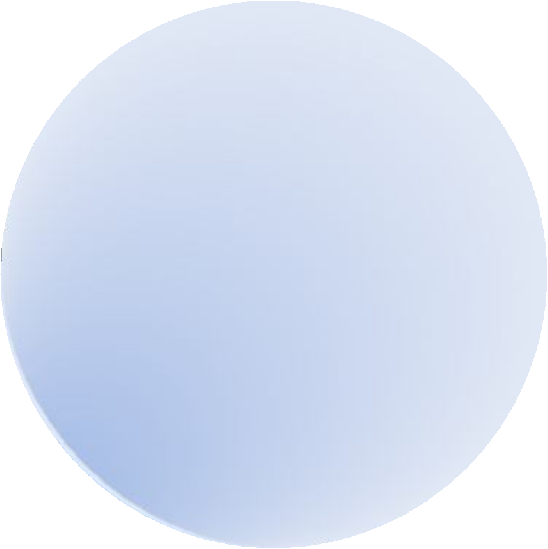 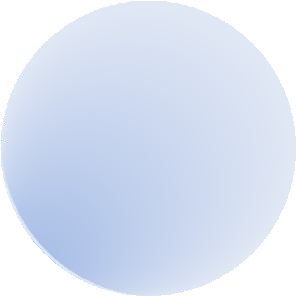 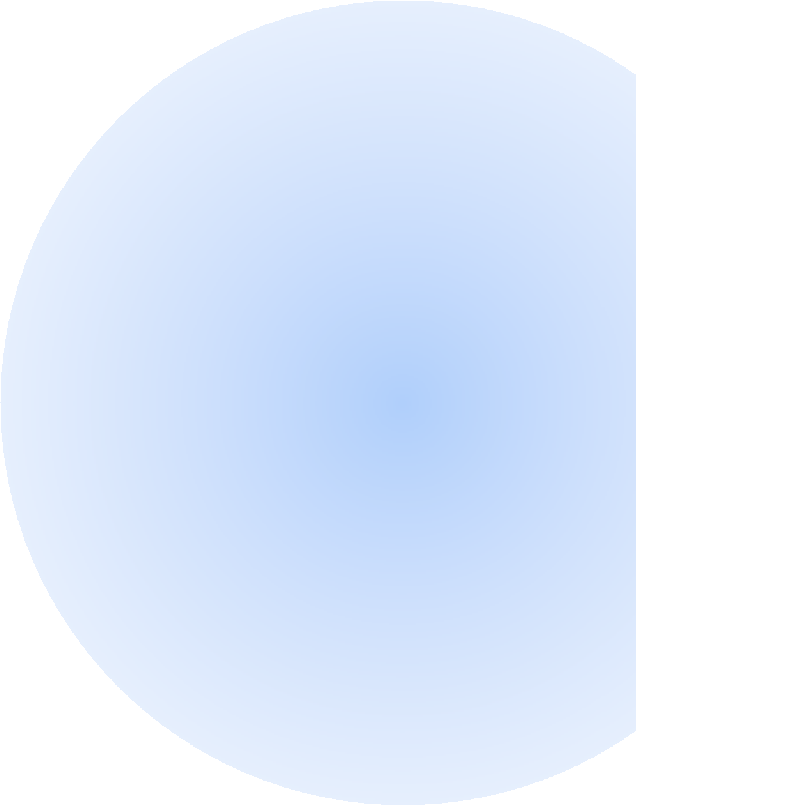 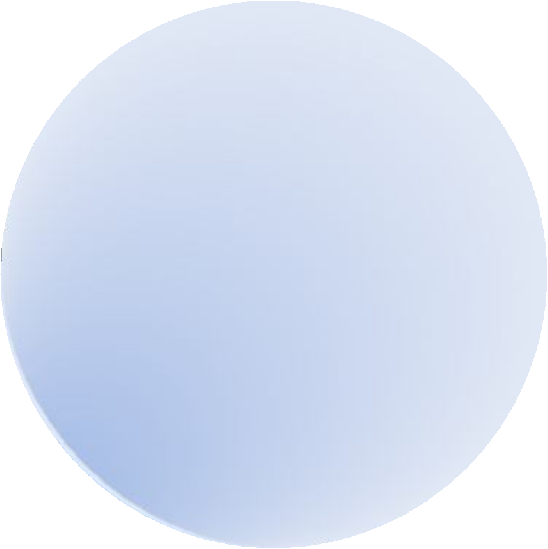 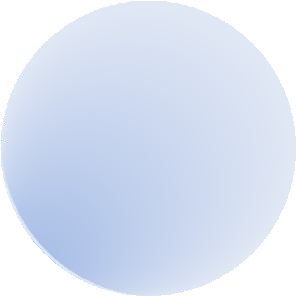 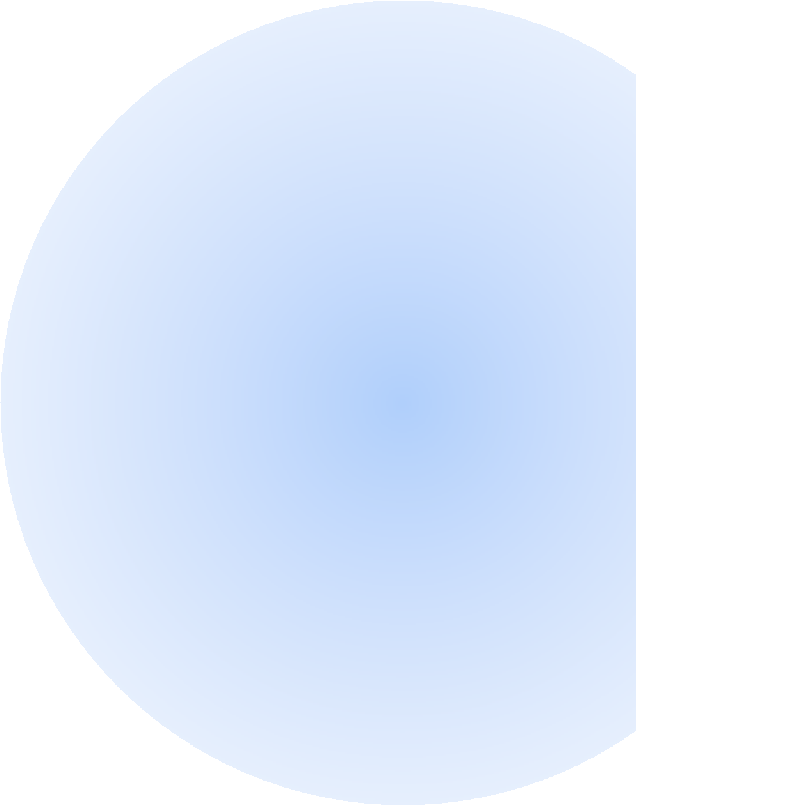 Sinop DefterdarlığıPersonel Müdürlüğüİşlem YönergesiBu Yönerge; Maliye Bakanlığı Kamu İç Kontrol Standartlarına Uyum EylemPlanında yer alan Defterdarlık İşlem Yönergelerine yönelik 4.1.4, 4.1.5, 8.1.2,8.2.2, 8.3.2 no’lu eylemler kapsamında hazırlanmıştır.T.C. Maliye BakanlığıAralık 2014SİNOP DEFTERDARLIĞI PERSONEL MÜDÜRLÜĞÜ İŞLEM YÖNERGESİBİRİNCİ KISIM Genel EsaslarBİRİNCİ BÖLÜMAmaç, Kapsam, Hukuki Dayanak ve TanımlarAmaçMADDE 1- (1) Bu yönergenin amacı, Maliye Bakanlığı Personel Genel Müdürlüğü taşra teşkilatı olan Personel Müdürlüğünün, hizmet alanlarına, görev, yetki ve sorumluluklarının yerine getirilmesinde izlenecek yol ve yöntemleri düzenlemektir.KapsamMADDE 2-  (1)  Bu  Yönerge; Personel Müdürlüğünün hizmet  alanlarına,  görev,  yetki ve sorumluluklarına ilişkin usul ve esasları kapsar.Hukuki dayanakMADDE 3- (1) Bu Yönerge; 5018 sayılı Kamu Mali Yönetimi ve Kontrol Kanunu ve MaliyeBakanlığı Kamu İç Kontrol Standartlarına Uyum Eylem Planına dayanılarak hazırlanmıştır.TanımlarMADDE 4- (1) Bu Yönergede geçen;a) Bakanlık: Maliye Bakanlığını,b) Bakan: Maliye Bakanını,c) Genel Müdürlük: Personel Genel Müdürlüğünü,ç) Genel Müdür: Personel Genel Müdürünü,d) Defterdarlık: İl Defterdarlığını,e) Defterdar: İl Defterdarını,f) Personel Müdürlüğü: Defterdarlık Personel Müdürlüğünü,g) Personel Müdürü: Defterdarlık Personel Müdürünü,h) BİMER: Başbakanlık İletişim Merkezini,ı) KBS: Kamu Harcama ve Muhasebe Bilişim Sistemini,i) PEROP: Personel Otomasyon Programınıj) EKAP: Elektronik Kamu Alımları Platformunu,k) SGB.net: Strateji Geliştirme Başkanlığı Otomasyon Programı,l) Yönerge: Bu Yönergeyi, ifade eder.İKİNCİ BÖLÜM Personel Müdürlüğü ServisleriMADDE 5- (1) Personel Müdürlüğü aşağıdaki servislerden oluşmaktadır.- Atama Servisi,- Sınav Servisi- Eğitim Servisi-  Kadro ve İstatistik Servisi- Sicil ve Disiplin Servisi- Sosyal Yönetsel ve Mali İşler Servisi- Bilgi İşlem Servisi-Genel Evrak Servisi- ArşivBu servislerin sayılarının artırılmasına, azaltılmasına veya birleştirilmesine Personel Müdürünün yazılı talebinin Defterdarlık tarafından Genel Müdürlüğe gönderilmesi üzerine Genel Müdürlük yetkilidir.(2) Servisler arası haberleşme servis notu ile yapılır.İKİNCİ KISIM Personel Müdürlüğü İşlemleriBİRİNCİ BÖLÜM Atama Servisi İşlemleriAçıktan Atama İşlemleri657 Devlet Memurları Kanununun 36, 40, 45, 48, 50, 53 ve  54 maddeleri ve  İlk Defa Devlet Memurluğuna Atanacaklar İçin Yapılacak Sınavlar Hakkında Yönetmelik 23 ve 25 maddeleri gereğince;MADDE 6- (1)Açıktan atama teklifinin gelmesi ile süreç başlar.(2) Açıktan atama belgelerinin atama şartlarına uygun olup olmadığı incelenir.(3)   Açıktan   atama   teklifi   mevzuata   uygunluğu   açısından   incelenir   eksik   belgelertamamlattırılır.(4) Açıktan atama onayı hazırlanır.(5) Onay Personel Müdürü/Defterdar/Vali Yrd/Vali tarafından imzalanır. (6) Açıktan atama onayı tebligat yazısı hazırlanır.(7) Açıktan atama onayı tebligat yazısı Defterdar tarafından imzalanır. (8) Bilgilerin PEROP'a girişi yapılır.(9) Özlük dosyası oluşturulup atama ve disiplin servisine gönderilir.(10) Uygunluk kontrolü sonucu mevzuata uygun olmadığı anlaşılan teklifler için açıktan atamateklifi iade yazısı hazırlanır ve imzaya sunulur.(11) Açıktan atama teklifi iade yazısı Personel Müdürü/Defterdar Yrd/Defterdar tarafındanimzalanır.Adaylığın Kaldırılması İşlemleri657   sayılı   Devlet   Memurları   Kanunun  58   ve   159   maddeleri   ve   Aday   MemurlarınYetiştirilmelerine İlişkin Genel Yönetmelik gereğince;MADDE 7- -(1) Adaylık süresinin tamamlanması, adaylığın kaldırılmasına ilişkin teklifin gelmesi ile süreç başlar.(2) Adaylığın kaldırılması teklifi mevzuata uygunluğu açısından incelenir eksik belgeler tamamlattırılır.(3) Adaylığın kaldırılması onayı hazırlanır.(4) Onay Personel Müdürü, Defterdar, Vali Yardımcısı tarafından imzalanır.(5) Adaylığın kaldırılması onayı tebligat yazısı hazırlanır.(6) Adaylığın kaldırılması onayı tebligat yazısı Defterdar tarafından imzalanır.(7) Bilgilerin PEROP'a girişi yapılır.(8) Adaylığın kaldırılması onayı ve ekleri özlük dosyasına kaldırılır.Kurumlararası Naklen Atama İşlemleri657 sayılı Devlet Memurları Kanununun 74. Maddesi ve Maliye Bakanlığı Personeli GörevdeYükselme, Unvan Değişikliği ve Atama Yönetmeliğinin 40 maddesi gereğince;MADDE 8-(1) Kurumlar arası Naklen Atama yazısının gelmesi ile süreç başlar. (2) Kurumlar arası atama teklifi mevzuata uygunluğu açısından incelenir.(3) Talep eden kişinin dilekçesi, diploma örneği, hizmet belgesi Bakanlığa gönderilir.(4)  Bakanlıkça atanmasına izin verilen personelin PEROP’a  giriş  yapılarak  atama  onayı hazırlanır.(6) Atama onayı PEROP sisteminden alınır.(7)  Kurumlar  arası  atama  onayı  Personel  Müdürü/Defterdar/Vali  Yrd/Vali     tarafındanimzalanır.(8) Kurumlar arası atama onayı tebligat yazısı imzaya sunulur.(9)  İmzadan  çıkan  tebligat  yazısı  Personel  Müdürü/Personel Müdür  Yrd./Defterdar  Yrd./ Defterdar tarafından imzalanır(10) Ayrılış başlayış bilgilerinin PEROP'a girişi yapılır. (11) Özlük dosyası hazırlanır.(12) Mevzuata uygun olmayan talep olması durumunda, talebin reddedilmesine ilişkin yazı hazırlanır.(13) Talebin ret yazısı Personel Müdürü/Defterdar Yrd/ Defterdar tarafından imzalanır. (14) Kişiye ret tebliğ yazısı bildirilir.Sınavsız Unvan ve Kadro Değişikliği Atama İşlemleriMADDE 9- (1) İdareden yada birimlerden Unvan veya Kadro değişikliği talebinin gelmesiyle süreç başlar.(2) Unvan veya Kadro Değişikliği atama onayı hazırlanır.(3) Hazırlanan onay Personel Müdürü/Defterdar/ Vali Yardımcısı tarafından imzalanır.(4) Unvan ve Kadro değişikliği atama onayı tebligat yazısı hazırlanır ve Defterdar tarafından imzalanır.(5) Atama onayı ve ekleri özlük dosyasına kaldırılır.Aylıksız İzin İşlemleri657 sayılı Devlet Memurları Kanununun 108. Maddesi gereğince;MADDE 10- (1) Aylıksız izin kullanma talebinin gelmesi ile süreç başlar. (2) Aylıksız izin talebi mevzuata uygunluğu açısından incelenir.(3) Aylıksız izin onayı hazırlanır.(4) Aylıksız izin onayı /Personel Müdürü/ Defterdar Yrd/ Defterdar/ Vali Yrd. tarafından imzalanır.(5) Aylıksız izin onayı tebligat yazısı hazırlanır.(6) Aylıksız izin onayı tebligat yazısı Defterdar tarafından imzalanır.(7) Bilgilerin PEROP'a girişi yapılır.(8) Aylıksız izin onay belgesi ve ekleri ilgili memurun özlük dosyasında saklanmak üzerekaldırılır.(9)  Aylıksız  izin  talebinin  uygun  görülmediği  durumlarda  buna  ilişkin  tebligat  yazısıhazırlanır.(10) Uygun görülmediğine ilişkin tebligat yazısı Defterdar tarafından imzalanır.Mazeret İzni İşlemleri657 sayılı Devlet Memurları Kanununun 104. maddesi gereğince;MADDE 11- (1) Mazeret izin talebinin gelmesi ile başlar. (2) İzin talebi mevzuata uygunluğu açısından incelenir.(3) Takdire bağlı mazeret izinlerinde mazeret izin onayı hazırlanır.(4) Hazırlanan mazeret izin onayı Personel Müdürü/DefterdarYrd/Defterdar tarafından imzalanır.(5) Bilgilerin PEROP’ a girişi yapılır.(6) İzin onay belgesi ve ekleri ilgilinin özlük dosyasında saklanmak üzere kaldırılır.Sağlık Raporlarının Hastalık İznine Çevrilmesi İşlemleri657  sayılı  Devlet  Memurları  Kanununun 105  maddesi  ve  Devlet  Memurlarına  Verilecek Hastalık Raporları İle Hastalık ve Refakat İznine İlişkin Usul ve Esaslar Hakkındaki Yönetmelik gereğince;MADDE 12-(1) Sağlık raporunun gelmesi ile süreç başlar. (2) Sağlık raporu mevzuata uygunluğu açısından incelenir.(3) Sağlık raporunun hastalık iznine çevrilmesi onayı hazırlanır.(4) Onay Personel Müdürü/ Defterdar Yrd/Defterdar tarafından imzalanır.(5) Maaş kesintisi yapılabilmesi için mali işlerden sorumlu personele bildirim yapılır.(6) Bilgilerin PEROP'a girişi yapılır.(7) Hastalık izin onayı ve ekleri ilgili memurun özlük dosyasında saklanmak üzere kaldırılır.(8) Mevzuata uygun olmayan raporun yenilenmesi ve/veya personel görevinden ayrılmışsa göreve başlatılması için ilgili şube müdürlüğüne bildirim yazısı hazırlanır.(9) Bildirim yazısı Defterdar tarafından imzalanır.Terfi İşlemleri657 sayılı Devlet Memurları Kanunun 64,67,68,160 ve 161. Maddeleri gereğince ;başlar.MADDE 13- (1) Her ayın birinci günü PEROP'tan alınan terfi listesinin incelenmesi ile süreç(2) Birimlerinden gelen 657 Sayılı Kanunun 68/B maddesine ilişkin terfi teklifi İle 45 incimaddesine ilişkin kadro değişikliği teklifinin özlük bilgilerine uygunluğu incelenir. (3) Uygun olmayan terfi teklifleri için iade yazısı hazırlanıp imzaya sunulur.(4) Defterdar tarafından imzalanan terfi teklifi iade yazısı ilgili birime gönderilir.(5) Özlük bilgilerine uygun olduğu tespit edilenlerden Derece yükselmesindeki süre kaydıaranmadan yapılacaklara ait derece terfi listesi Disiplin servisine gönderilir. (6) Disiplin servisinden gelen Tahkikat bilgi yazısı incelenir.(7)  İncelenen tahkikat yazısı sonucu Uygun olmayan terfiler için terfi teklifi iade yazısı hazırlanır.(8) Tahkikat sonucu uygun olduğu anlaşılanlar için Terfi onayı hazırlanıp imzaya sunulur. (9) Terfi onayı Personel Müdürü/ Defterdar/Vali Yrd. tarafından imzalanır.(10) Terfi onayı Tebligat yazısı imzaya sunulur.(11) Terfi onayı tebligat yazısı Defterdar tarafından imzalanır.(12) Terfinin PEROP’ a girişi yapılır.(13) Terfi onayı ilgili memurun özlük dosyasına kaldırılır.(14) Kademe terfilerinin PEROP’ a girişi yapılır.Özlük Dosyası Gönderme ve Devir İşlemleriMADDE 14- (1) Dosya devrini gerektiren ayrılış yazısının gerçekleşmesi ile süreç başlar. (2) Disiplin servisinden disiplin dosyası istenir.(2) Disiplin dosyası, sicil dosyası, mal bildirimi dosyası ve özlük dosyaları birleştirilerek devri yapılacak yere gönderme yazısı hazırlanır.(3) Yazı Defterdar tarafından imzalanır. (4) Kişinin dosyası arşivlenerek kaldırılır.Hususi Damgalı Pasaport Taleplerinin Karşılanma İşlemleri5682 Sayılı Pasaport Kanunun 14 maddesi gereğince;MADDE 15- (1) Hususi damgalı pasaport talebi ve formunun gelmesi ile süreç başlar. (2) Pasaport talep formu/istem yazısı mevzuata uygunluk açısından incelenir.(3) Pasaport talep formu hazırlanır.(4)  Pasaport  talep  formu  Personel  Müdürü/Defterdar  tarafından  imzalanır  ve  il  emniyet müdürlüğüne gönderilir.(5) Özlük dosyası incelenir.(6) İl Emniyet Müdürlüğüne verilmek üzere talep sahibine yazı hazırlanır.(7) Talep sahibine verilen yazı Defterdar tarafından imzalanır. (8) Evraklar ilgilinin özlük dosyasına kaldırılır.Hizmet Değerlendirme İşlemleri657 sayılı Devlet Memurları Kanununun 159, 36 ve 84 maddeleri ve 5434 Sayılı Kanuna 1425Sayılı Kanunla Eklenen EK:18 Maddesi gereğince;MADDE 16-(1) Hizmet değerlendirme talebinin gelmesi ile süreç başlar.(2) Hizmet değerlendirilmesi talebi bilgi ve belgelerin eksik olup olmadığı ve eksikse nereden istenilmesi gerektiği yönünden incelenir.(3) Değerlendirme de gerekli olan ve başka birim veya kurumdan temin edilecek bilgi/belge istenilmesi yazısı hazırlanır.(4) Bilgi/Belge isteme yazısı Defterdar tarafından imzalanır.(5) Gerekli Bilgi/Belge toplandıktan sonra veya bilgi belge tamamsa hizmet değerlendirmeonayı hazırlanır.(6) Hizmet değerlendirme onayı Defterdar /Vali Yardımcısı tarafından imzalanır.(7) Hizmet değerlendirme onayı tebligat yazısı hazırlanır.(8) Hizmet değerlendirme onayı tebligat yazısı Defterdar tarafından imzalanır.(9) PEROP'a giriş yapılır.(10) Evraklar ilgili memurun özlük dosyasına kaldırılır.Defterdarlığımız Eski Personeli Hizmet Talebi Karşılama İşlemiMADDE 17- (1) Eski personele ilişkin hizmet talebinin gelmesi ile süreç başlar. (2) Talep incelenir.(3) Cevap yazısı hazırlanır. Özlük dosyası incelenir. (4) Cevap yazısı Defterdar tarafından imzalanır.(5) Cevap yazısı gönderilir.İstek ve Yaş Haddinden Emeklilik İşlemleri5434 Sayılı Emekli Sandığı Kanunu gereğince;başlar.MADDE 18- (1) PEROP'tan yaş haddi listesinin alınması veya emeklilik talebinin gelmesiyle(2) Yaş haddinden, istek üzerine ya da diğer sebeplerle emekliliğe sevk işlemi yapılmasınailişkin liste, dilekçe ve yazı incelenir.(3) PEROP'a giriş yapılarak emeklilik onayı hazırlanır.(4) Emeklilik onayı Personel Müdürü, Defterdar ve Vali Yardımcısı tarafından imzalanır.(5) Emekliliğin onaylanmasına müteakip görevden ayrılmanın temini için onay sureti ilgili birime gönderilerek tebligatı sağlanır.(6) Emekli olacak kişinin görevinden ayrıldığına ilişkin yazının gelmesinden sonra ayrıldı bilgisi PEROP'a girilerek emekli onayı ve eki hizmet cetveli ve diğer gerekli belgelerin SGK’yagönderilmesi için yazı hazırlanır.(7) Defterdar tarafından imzalanmış olan Emeklilik yazısı SGK'ya gönderilir.(8) SGK'dan emekliliğe ilişkin gelen cevabi yazı incelenerek mutabakat sağlanır ve işlem tamamlanır.Dul ve Yetim Aylığı Bağlanması İşlemleri5434 Sayılı Emekli Sandığı Kanunun 66. maddesi gereğince;MADDE 19- (1) Vefat nedeniyle varisler tarafından verilmiş dilekçe yada birimlerden gelen yazının gelmesi ile süreç başlar.(2) Gelen yazı incelenir ve aylık bağlanması için SGK’ ya yazı hazırlanır.(3) Vefat eden memurun hizmet cetveli ile temin edilen belgeler sosyal güvenlik kurumunagönderilir.(4) SGK’dan gelen cevabi yazı incelenerek mutabakat sağlanır ve işlem tamamlanır.Malulen Emeklilik İşlemleri5434 Sayılı Emekli Sandığı Kanunu gereğince;MADDE  20-(1)  Memurun  görevini  yürütemeyeceğine  ilişkin  rapor  alması  veya  aldığı raporların mevzuatta belirtilen sürelerden fazla olması halinde süreç başlar.(2) Gelen rapor incelenir.(3) Rapor SGK sağlık kurulunca onaylanmak üzere SGK'ya gönderilir.(4) SGK sağlık kurulunun rapor hakkında verdiği kararı kabul/red yönüyle incelenir.(5) Rapor SGK sağlık kurulunca kabul edilmiş ise PEROP'a giriş yapılarak emeklilik onayıhazırlanır.(6) Emeklilik onayı Personel Müdürü/ Defterdar/ Vali Yardımcısı tarafından imzalanır.(7) Emekliliğin onaylanmasına müteakip görevden ayrılmanın temini için onay sureti ilgili yere gönderilerek tebligatı sağlanır.(8) Emekli olacak kişinin görevinden ayrıldığına ilişkin yazının gelmesinden sonra ayrıldı bilgisi PEROP'a girilerek emekli onayı ve eki hizmet cetveli ve diğer gerekli belgelerin SGK'yagönderilmesi için yazı hazırlanır.(9) Defterdar tarafından imzalanmış olan yazı SGK'ya gönderilir.(10) SGK'dan emekliliğe ilişkin gelen cevabi yazı incelenerek mutabakat sağlanır ve işlem tamamlanır.(11) Rapor SGK sağlık kurulunca reddedilmiş ise durumu ilgili birime/yere bildirmek için yazıhazırlanır.(12) Defterdar tarafından imzalanan ret yazısı ilgili yere gönderilir.İKİNCİ BÖLÜM Sınav Servisi İşlemleriGörevde Yükselme, Unvan Değişikliği Sınav Sonucu Atama İşlemleriMADDE 21- (1) Bakanlıktan Görevde Yükselme Unvan Değişikliği Sınavı sonucu gelmesi ile süreç başlar.(2)  Bakanlıktan gelen Görevde Yükselme/Unvan Değişikliği sınavı sonucu ataması istenilen personele ilişkin belgeler incelenir. Eksik belgeler tamamlattırılır.(3) Gerekmesi halinde muvafakat istem yazısı hazırlanarak Defterdar tarafından imzalanır. (4) Görevde Yükselme/Unvan Değişikliği sınav sonucu atama onayı hazırlanır.(5) Atama onayı Personel Müdürü, Defterdar, Vali Yardımcısı ve Vali tarafından imzalanır.(6) Görevde Yükselme/Unvan Değişikliği sınavı sonucu atama onayı tebligat yazısı hazırlanırve Defterdar tarafından imzalanır.(7) Bilgilerin PEROP’a girişi yapılır.(8) Atama onayı ve ekleri özlük dosyasına kaldırılır.ÜÇÜNCÜ BÖLÜM Eğitim ServisiYüksek Öğrenim Öğrencilerine Staj Yaptırma İşlemleriMADDE 22- (1) Yükseköğrenim Öğrencilerinin staj talebi gelmesi ile süreç başlar. (2) Staj talebi zorunlu olup olmadığı yönünden incelenir.(3) Şahsen staj yapma talebinde bulunulduğunda öğrenciye ait bilgi ve belgeler incelenir. (4) Staj yapılmak istenilen birime gönderilmek üzere yazı hazırlanır ve personel müdürütarafından imzalanır.(5) Stajını tamamlayan öğrencilerin birimlerden gelen bilgileri kayıtlara işlenir.(6) Staj sonuçlarının Bakanlığımız Personel Genel Müdürlüğüne gönderme yazısı Defterdar tarafından imzalanır.Hizmet İçi Eğitim Planı Uygulama ve Düzenleme İşlemleriMADDE 23- (1) MAYEM Başkanlığından yıllık hizmet içi eğitim planı hazırlığı ile ilgili yazının alınması ile süreç başlar.(2) Alınan yazı doğrultusunda Müdürlüğümüzce yıllık hizmet içi eğitim planı hazırlar.(3) Müdürlüğümüzce hazırlanan yıllık hizmet içi eğitim planı onaylanmak üzere MAYEMBaşkanlığına gönderilecek yazı hazırlanır ve Defterdar tarafından imzalanır.(4) Defterdarlıklar Yıllık Hizmet İçi Eğitim Planlarının Bakanlık Makamınca onaylandığına ilişkin yazı MAYEM’den alınır.(5) Defterdarlığımızca Hizmet İçi Eğitim Faaliyetine İlişkin esasların belirlenir ve Ocak-Martayları içerisinde Defterdarlık birimlerine yazı ile bildirilir.(6) Uygulamaya konulacak olan hizmet  içi eğitim programının katılımcı listeleri PersonelMüdürlüğünce hazırlanır ve Personel Müdürü tarafından onaylanır.(7)    Hizmet  içi  eğitim  programında  görev  alacak  eğiticiler  Personel  Müdürü/Defterdartarafından belirlenir ve Makam onayı ile görevlendirilmeleri yapılır.(8)  Eğitim Yöneticisi (Personel Müdürü) tarafından Eğitim programı hazırlanır ve Defterdartarafından onaylanır.(9) Eğitim onay belgesi düzenlenir ve Defterdar tarafından onaylanır.(l0) Katılımcı listeleri ve hizmet içi eğitim programı Defterdarlık WEB sitesinde yayınlanır.(ll)  Eğitim Programı ve eğitimle  ilgili ders  notları eğitim başlamadan en az  5 gün öncegörevlendirilen eğiticilere verilir.(l2) Defterdarlığımız Eğitim faaliyet sonuçları Bakanlığımız MAYEM Başkanlığına 6 ayda birrapor olarak gönderilir.Aday Memur Temel Eğitimi Düzenleme İşlemleriMADDE 24- (1) Bakanlığımız Personel Genel Müdürlüğünce Defterdarlığımızın aday memur eğitimi düzenleme konusunda Defterdarlığımız yetkilendirilmemiştir.Aday Memur Hazırlayıcı Eğitimi Düzenleme İşlemleriMADDE 25-  (1)  Bakanlığımız Personel Genel Müdürlüğünce Defterdarlığımızın aday memur eğitimi düzenleme konusunda Defterdarlığımız yetkilendirilmemiştir.DÖRDÜNCÜ BÖLÜM Kadro İstatistik Servisi İşlemleriGenel Kadro Değişiklik Talebi İşlemleri190 Sayılı Kanun Hükmünde Kararname gereğince;MADDE  26-  (1)  Defterdarlığımızca  kadro  değişikliği  istenilen  personele  ait  kadroların bakanlıktan gelmesiyle süreç başlar.(2) 190 Sayılı KHK Çerçevesinde kadro değişikliği incelenir. Birimlerden gelen teklifler ileİdarenin teklifine ilişkin gelen listeler hiyerarşik duruma, eğitim durumuna ve kadro durumuna göre incelenerek kontrolü yapılır.(3) Bakanlığı gönderilmek üzere dolu kadro değişikliği formu ile kadro değişikliği istenen personel bilgi formu her birim için doldurularak hazırlanır.(4) Hazırlanan formlar Personel Müdürü tarafından imzalanır.(5)  Kadro  değişikliği  talebine  ilişkin  bakanlığa  gönderilecek  olan  formların  üst  yazısıhazırlanır ve Defterdar tarafından imzalanır.(6) Yazı süresi içerisinde Bakanlığa gönderilir.Kadro Hareketleri İşlemleriMADDE 27- (1) İlave Kadro veya Değişiklik talebinin gelmesi ile süreç başlar. (2) İlave kadro ya da kadro değişikliği talepleri incelenir.(3) İlave kadro talebi yazısı incelemeden sonra mevcut duruma göre değerlendirilir ve uygunise bakanlığa gönderilecek yazı hazırlanır.(4) Hazırlanan yazı Defterdar tarafından imzalanır.(5) Talebin uygun görülmesini takiben PEROP/Kadro/Tenkis Tahsis Bilgileri ekranından giriş yapılarak tenkis tahsis işlemi yapılır.(6) Yapılan Tenkis-Tahsis İşlemleri Tenkis-Tahsis Talep Formuna işlenir(7) Tenkis-Talep Formu Personel Müdürü tarafından imzalanır.(8)  Bakanlığa  gönderilmek üzere  hazırlanan Tenkis-Talep Formu    gönderilmek üzere  üst yazısı Defterdar tarafından imzalanır. Dolu-Boş Kadrolardaki Değişiklikleri Bildirme İşlemleriMADDE 28- (1) Her ayın ilk haftası ay içinde yapılan kadro değişiklikleri incelenir. (2) Değişiklikler PEROP’a işlenir.(3) Değişiklik yapılan kadroların Dolu-Boş durumları Personel Genel Müdürlüğü Bilgi İşlemMerkezinden alınan forma işlenir.(4) Bilgi İşlem Merkezi formu Personel Müdürü tarafından imzalanır.(5) Bakanlığa gönderilmek üzere hazırlanan üst yazı Defterdar tarafından imzalanır.(6) Doldurulan form ve üst yazı Bakanlığımız Personel Genel Müdürlüğüne gönderilir.Özürlü Personel ile Milli Emlak Personel Bilgilerinin Bakanlığa Bildirilme İşlemleribaşlar.MADDE 29- (1) Ocak, Nisan, Temmuz ve Ekim aylarını takip eden ayın ilk haftasında süreç(2) Defterdarlığımızda görev yapan Valilik atamalı özürlü personel ile Milli Emlak personelibilgileri incelenir.(3) İnceleme sonucunda özürlü personel ve milli emlak personeli istenilen formlara işlenir.(4) Özürlü personel ve Milli Emlak Personeli bilgi formlarının gönderilmesine ilişkin üstyazılar hazırlanarak imzaya sunulur ve Defterdar tarafından imzalanır.(5) İmzalanan form ve yazı Bakanlığımız Personel Genel Müdürlüğüne gönderilir.Bakanlıktan alınan Tenkis-Tahsis Cetvelleri ve Onaylı Cetvellerin İlgili Birimlere GönderilmeİşlemleriMADDE  30-  (1)  Personel  Genel  Müdürlüğünden  Tenkis-Tahsis  Cetvelleri  ile  OnaylıCetvellerin gelmesi ile süreç başlar.(2) Tenkis-Tahsis cetvelleri incelenir ve değişiklikler PEROP’ a işlenir.(3) Bakanlıktan gelen cetvelleri ilgili birimlere göndermek üzere üst yazı hazırlanır.(4) Hazırlanan yazı Defterdar tarafından imzalanır.(5) Cetvel örnekleri yazı ekinde ilgili birimlere gönderilir.Valilik Atamalı Tüm Kadroların Dört Ayda Bir Bakanlığa Gönderilme İşlemleriMADDE 31- (1) Nisan, Ağustos, Aralık ayını takip eden ayın ilk haftası süreç başlar. (2) Ay içinde yapılan değişiklikler PEROP’ a işlenerek Kontroller yapılır.(3) PEROP Kadro Modülü Sorgular 15 bölümünden çıktı alınır.(4) Personel Müdürlüğüne gönderilmek üzere yazı hazırlanır.(5) Hazırlanan yazı Defterdar tarafından imzalanarak PEROP’ tan alınan çıktılarla birlikteBakanlığa gönderilir.Personel Hareketlerinin Bakanlığa Bildirilme İşlemleriMADDE 32- (1)Her ayın ilk haftası aylık personel hareketleri incelenir, kontrolleri yapılır. (2) Personel hareketi varsa, Kadro değişiklikleri PEROP’a girilir.(3) Aylık personel hareketleri ilgili formlara işlenir.(4) Hazırlanan formlar Personel Müdürü tarafından imzalanır. (5) Gönderilecek formların üst yazısı hazırlanır.(6) Hazırlanan yazı Defterdar tarafından imzalanarak Bakanlığa gönderilir.(7) Aylık Personel hareketi yoksa, Bakanlığa personel hareketi olmadığına ilişkin yazı yazılır.(8) Hazırlanan yazı Defterdar tarafından imzalanarak Bakanlığa gönderilir.BEŞİNCİ BÖLÜM Disiplin Servisi İşlemleriDisiplin İşlemlerinin Yapılması İşlemleriMADDE 33- (1) Disiplin işlemine konu yazı,  ihbar, şikayet gelmesiyle veya 3628 sayılıKanun gereğince süreç başlar.(2) Disiplin işlemine ilişkin konu mevzuat açısından incelenir.(3) İşleme konulmayacak şikayet ve ihbarlar, gerekçesi belirtilerek dosyasına kaldırma yazısıhazırlanır ve Defterdar tarafından imzalanır.(4)  Disiplin  soruşturmasının  yapılmasına  ilişkin  onay  hazırlanır  ve  Defterdar  tarafındanimzalanır.(5) Onayın ilgili birime gönderme yazısı hazırlanır ve Defterdar tarafından imzalanır.(6) Disiplin Soruşturma Raporu ve eki belgeleri incelenir.(7) Disiplin cezası önerisinin ilgili birime gönderme yazısı hazırlanır ve Defterdar tarafındanimzalanır.(8) Yapılan işleme ilişkin gelen yazı ve belgeler incelenir.(9) İlgili servise bilgi verilmesine ilişkin Servis Notu hazırlanır ve servis sorumlusu tarafından imzalanır.(10) Bilgilerin PEROP’a girişi yapılır.(11) Disiplin Soruşturması Raporu ve eki belgeler özlük dosyasına kaldırılır.4483 sayılı Kanunun Uygulanması İşlemleribaşlar.MADDE 34-  (1) 4483 sayılı Kanun kapsamında yazı, rapor, ihbar ve şikayet gelmesi ile süreç(2) Gelen yazı, rapor, ihbar veya şikayet 4483 sayılı Kanun kapsamında incelenir.(3) Sinop Valiliğinin 18.08.2004 tarih ve 1163 sayılı yazısı gereğince Valiliğe gönderilmeküzere yazı Defterdar tarafından imzalanır.(4) Valilikten verilen karar gereğince işlem yapılır.(5)  Soruşturma  izni  verilen  dosyanın  hazırlık  soruşturması  Cumhuriyet  Başsavcılığından,yargılama aşaması ise ilgili mahkemeden belirli aralıklarla takip edilir. (6) Bilgilerin PEROP’a girişi yapılır.(7) Yazı ve ekleri özlük dosyasına kaldırılır.Görevden Uzaklaştırma ve Göreve İade İşlemleri657 sayılı Devlet Memurları Kanununun 137-145. maddeleri gereğince;MADDE  35-  (1)  Görevden  uzaklaştırmaya  ilişkin  yazı,  rapor  veya  mahkeme  kararının gelmesiyle başlar.(2) Görevden uzaklaştırma önerisi incelenir.(3) Görevden uzaklaştırma onayı hazırlanır.(4) Onay Defterdar/Vali Yardımcısı/Vali tarafından imzalanır.(5) Görevden uzaklaştırma onayının ilgilinin görev yaptığı birime gönderme yazısı hazırlanır. (6) Yazı, Defterdar tarafından  imzalanır.(8)  İlgili  servislere  bilgi  verilmesi  Servis  Notu  hazırlanarak  Disiplin  Servisi  Sorumlusu tarafından imzalanır.(9) Görevden uzaklaştırma bilgileri PEROP'a giriş yapılır.(10) Göreve iade onayı hazırlanır.(11) Onay Defterdar/Vali Yardımcısı/Vali tarafından imzalanır.(12) Göreve iade onayının ilgilinin görev yaptığı birime gönderme yazısı hazırlanır.(13) Yazı, Defterdar tarafından imzalanır.(14)  İlgili  servislere  bilgi  verilmesi  Servis  Notu  hazırlanarak  Disiplin  Servisi  Sorumlusutarafından imzalanır.(15) Göreve iade bilgileri PEROP’a giriş yapılır.(16) Yazı ve ekleri özlük dosyasına kaldırılır.Kesinleşen Mahkeme Kararı Üzerine Yapılan İşlemlerMADDE 36- (1) 4483 sayılı Kanun gereği, 3628 sayılı Kanun gereği ve Taşra teşkilatında görev yapan merkez atamalı personele yapılan işlemlerin gelmesi ile başlar.(2) Mahkemeden gelen kesinleşmiş karar incelenir.(3) Kesinleşmiş karar memuriyete engel ise göreve son onayı hazırlanır.(4) Onay Defterdar/Vali Yardımcısı/Vali tarafından imzalanır.(5)  Göreve son onayının  ilgili  birime  gönderme  yazısı hazırlanır  ve  Defterdar tarafındanimzalanır.(6) Mahkemeden gelen kesinleşmiş karar memuriyeti sona erdirmeyen bir mahkumiyet isememuriyetin askıya alınması onayı hazırlanır.(7) Onay Defterdar/Vali Yardımcısı/Vali tarafından imzalanır.(8) Memuriyetin askıya alınması veya  göreve son onayının ilgili birime gönderme yazısı hazırlanır.(9) Yazı Defterdar tarafından imzalanır.(10) İlgili servislere bilgi verilmesi için hazırlanan yazı Disiplin Servisi Sorumlusu tarafındanimzalanır.(11) Göreve son veya memuriyetin askıya alınması bilgileri PEROP’a giriş yapılır.(12) Yazı ve ekleri özlük dosyasına kaldırılır.Merkez ve Valilik Atamalı Personelin Disiplin İşlemleri657 sayılı Devlet Memurları Kanununun 125. maddesi gereğince;MADDE 37- (1) İncelemeye konu yazı, rapor, ihbar ve şikayetin gelmesi ile başlar. (2) Gelen yazı, rapor, ihbar veya şikayete ilişkin konu incelenir.(3)  İşleme  konulmayacak  şikayet  ve  ihbarlar  işlem  yapılmaksızın  gerekçeleri  belirtilerek dosyasına kaldırma yazısı hazırlanır.(4) Yazı Personel Müdürü/Defterdar Yardımcısı/Defterdar tarafından imzalanır.(5) İşleme konulacak şikayet ve ihbarlar ile gelen rapor ya da yazı, gereği yapılmak üzereValiliğe gönderilmesi için yazı hazırlanır.(6) Valiliğe gönderme yazısı Defterdar tarafından imzalanır.(7) Valilikten gelen bilgi,  rapor ve ekli belgeler  ile ceza  verildiyse  buna  ilişkin  belgeler incelenir, eksiklik varsa tamamlattırılır.(8) Raporda idari bir öneri varsa, durumun ilgili birime bilgi verilmesi için yazı hazırlanır veDefterdar tarafından imzalanır.(9) İlgilinin yargılanmasına ilişkin süreç savcılıktan ve mahkemeden belirli aralıklarla takipedilir.(10) PEROP’a giriş yapılır.(11) Yazı ve ekleri özlük dosyasına kaldırılır.3628 sayılı Kanunun Uygulanması İşlemleriMADDE 38- (1) 3628 sayılı Kanun kapsamında yazı, rapor,ihbar ve şikayet gelmesi ile başlar. (2) Gelen yazı, rapor, ihbar ve şikayete ilişkin konu incelenir.(3)  İşleme  konulmayacak  şikayet  ve  ihbarlar  işlem  yapılmaksızın  gerekçesi  belirtilerekdosyasına kaldırma yazısı hazırlanır.(4)   Yazı,   Personel   Müdürü/Defterdar   Yardımcısı/Defterdar/Vali   Yardımcısı   tarafındanimzalanır.(5) İnceleme ve soruşturması yapılması gerekenler için Valilik Makamına onay hazırlanır.(6) İnceleme ve soruşturması onayı Defterdar/Vali Yardımcısı/Vali tarafından imzalanır.(7) İnceleme  ve soruşturma onayını ilgili birime gönderme yazısı hazırlanır  ve Defterdartarafından imzalanır.(8)  Soruşturmacıdan  gelen  Disiplin  soruşturma  raporu  incelenir,  öneri  olmayan  raporlardosyasına kaldırılır.(9)  İdari öneri  bulunan raporların  ilgili  yere  gönderilmesi  için  hazırlanan  yazı  Defterdartarafından imzalanır.(10) Adli öneri bulunan raporların gereği için ilgili Cumhuriyet Başsavcılığına gönderilmesiiçin yazı hazırlanır.(11) Yazı Defterdar tarafından imzalanır.(12) İlgilinin yargılanmasına ilişkin süreç savcılıktan ve mahkemeden belirli aralıklarla takipedilir.(13) Yapılan işlemlerin PEROP’a girişi yapılır. (14) Yazı ve ekleri özlük dosyasına kaldırılır.Kimlik İşlemleriMADDE 39 - (1) Kimlik talebinin gelmesi ile süreç başlar.(2) Kimlik talep formu, kimlik bilgilerinin doğruluğu Personel Otomasyon Projesinden veKimlik Paylaşım Sisteminden karşılaştırma yapılarak kontrol edilir.(3)  Defterdarın  imza  sirkülerinin gönderilmiş  olduğu,  daha  önce  anlaşma  yapılan  şirkete bilgiler gönderilerek kimlik kartı basılır.(4) Basılan kimlik kartının talep sahibine veya görev yerine gönderilme yazısı hazırlanır. (5) Gönderilme yazısı Defterdar tarafından imzalanır.(6) Kimlik talebi incelendiğinde tespit edilen eksikliklerin giderilmesinin temini amacıyla yazı hazırlanır.(7) Eksikliğin giderilme yazısı Defterdar tarafından imzalanır.Mal Bildirimi İşlemleri657  sayılı  Devlet  Memurları  Kanununun  14.  maddesi  ile  3628  sayılı  Mal  BildirimindeBulunulması Rüşvet ve Yolsuzluklarla Mücadele Kanunu gereğince;MADDE 40- (1) Mal bildirimi gelmesi ile süreç başlar. (2) Mal bildirimi incelenir ve karşılaştırılır.(3) Karşılaştırma sonucunda önceki beyanlarla tutarsızlık tespit edilirse izahat isteme yazısıhazırlanır.(4) İzahat isteme yazısı Defterdar tarafından imzalanır.(5) İzahat yeterli onayı hazırlanır.(6) İzahat yetersiz yazısı Defterdar tarafından imzalanır ve incelenmek üzere görevlendirmeyapılması için Disiplin Servisine yazı yazılır.ALTINCI BÖLÜMSosyal Yönetsel ve Mali İşler ServisiDayanıklı Taşınır Mal Çıkış İşlemleriTaşınır Mal Yönetmeliği gereğince;MADDE 41- (1) Dayanıklı Taşınır Mal Çıkış Talebinin gelmesi ile süreç başlar. (2) Ambar mevcudu incelenir.(3) Ambarın hurda atıl dayanıklı taşınır kontrolü yapılır.(4) Dayanıklı Taşınır Mal Hurda,atıl, kullanılmasında fayda görülmeyen, bir başka kurumdaişlev görebilen demirbaşlar var ise, Bedelsiz devir işlemi, Taşınır İşlem Fişi ile Kayıttan Düşme Teklif onayı hazırlanır ve Personel Müdürü/Defterdar Yardımcısı tarafından imzalanır.(5) Hurda atıl demirbaşın bulunmaması durumunda talebin iadesi yazısı hazırlanır ve PersonelMüdürü tarafından imzalanır.Tüketim Malzemeleri Çıkış İşlemleriMADDE 42- (l) Taşınır İstek Belgesinin gelmesi ile süreç başlar. (2) Ambar mevcudu incelenir.(3) Ambar stokuna uygunluk kontrolü yapılır. Stoklar uygun ise Taşınır İstek Belgesine göreTüketim çıkış işlemi yapılır.(4) Mart, Haziran, Eylül, Aralık dönemlerinde üçer aylık Tüketim Malzemeleri Çıkış Raporuhazırlanır ve Defterdar Yardımcısı tarafından imzalanır.Demirbaş Satın Alma İşlemleriMADDE 43- (l) Taşınır Mal satın alınma talebinin gelmesi ile süreç başlar. (2) Ambar mevcudu incelenir, stok kontrolü yapılır.(3) Ödenek kontrolü yapılır.(4)  Satın  alınma  işleminin  gerçekleşip  faturanın  gelmesinden  sonra  Taşınır  İşlem  fişidüzenlenir.(5)   Düzenlenen taşınır işlem fişini Taşınır Kayıt ve Kontrol Yetkilisi ile Personel Müdürü imzalar.(6) Satın alınan demirbaş Taşınır Demirbaş defterine sicil numarası ile kayıt edilir. Zimmet fişi ile ilgili personele verilir.Taşınır Yönetim Hesabı İşlemleriMADDE 44- (1) Cari yılın bitmesi ile süreç başlar.(2) Harcama yetkilisinden sayım kurulu onayı alınarak yıl sonu sayımları yapılır.(3) Yıl sonu sayımı sonucunda kayıtların uygun olmaması durumunda noksan veya fazla çıkantaşınırlar  için  Kayıttan  Düşme  Teklif  ve  Onay  Tutanağı  hazırlanır.  Sayım  noksanı  veya  sayım fazlasına ait Taşınır İşlem Fişi düzenlenir.(4) II Düzey Detay Kodu Taşınır Sayım ve Döküm Cetveli SGB.Net sisteminde alınır.(5) Muhasebe Müdürlüğünden II  Düzey Detay Kodu Hesap Özet  raporu alınarak TaşınırSayım ve Döküm Cetveli ile karşılaştırılır. Karşılaştırma sonucu yapılan düzeltmeler Kuruş farkları raporu ile muhasebeye bildirilir. Muhasebe ile Birim kayıtlarının uygunluğu sağlanır.(6) SGB Net Modülünde önceki yıldan devreden taşınırlar ile yılı içinde girenleri, yılı içinde çıkışı yapılan taşınırlar ile ertesi yıla devredilenleri gösteren Yılsonu Sayım Tutanağı, Taşınır Sayım ve Döküm Cetveli, Harcama Birimi Taşınır Yönetim Hesabı Cetveli ve En Son Düzenlenen Taşınır İşlem Fişi Numarasını gösterir tutanak hazırlanır.(7) Taşınır  Mal Yönetmeliği Hükümleri Çerçevesinde süresinde düzenlendiği,  maddi hataolmadığı, cetvel ve tutanaklardaki bilgi uygunluğu hususlarında taşınır  yönetim hesabı   PersonelMüdürünce kontrol edilir.(8) Taşınır yönetim hesabı cetvelleri harcama yetkilisince imzalanır. İncelemeye hazır biçimde birimde muhafaza edilir.Yetkili Sendikanın Belirlenmesi İşlemleri4668 Sayılı Kamu Görevlileri Sendikaları Kanunu gereğince;MADDE 45- (1) Mayıs ayının ilk haftası Maliye Bakanlığı (PERGEN) Yıllık toplantı yazısı ve eki toplantı tutanağı gelmesiyle süreç başlar.(2) Defterdarlığımızda yetkili sendikanın tespit edilmesine ilişkin olarak merkez/İlçe birimlerimizden sendikalı personelin üye oldukları sendikalara ilişkin bilgiler istenir.(3) Merkez ve ilçe birimlerimizden gelen bilgiler ve eki tutanaklarda belirtilmiş bilgiler derlenerek icmal tutanak oluşturulur.(4)  Defterdarlığımızda üyesi bulunan sendikalara yetkili sendikanın tespiti amacıyla yapılacak olan toplantıya davet yazısı hazırlanır.(5) Toplantıya davet yazısı Defterdar tarafından imzalandıktan sonra ilgili sendikalara gönderilir.(6) Toplantı tutanağının ilgili yerlere bildirilmesine ilişkin üst yazı hazırlanır.(7)  Defterdar tarafından  imzalanan toplantı sonucunun bildirim  yazısı Bakanlığa  ve  ilgiliyerlere gönderilir.Bilgi Edinme Talebine İlişkin İşlemler4982 Sayılı Bilgi Edinme Hakkı Kanunu ve Bilgi Edinme Kanununun Uygulanmasına İlişkinEsas ve Usuller Hakkında Yönetmelik gereğince;MADDE 46- (1) Bilgi edinme talebinin gelmesi ile başlar.(2) Bilgi Edinme Sistemi üzerinden gelen bilgi edinme talepleri Bilgi Edinme Mevzuatınauygunluğu, gerçek veya tüzel kişi olarak doğruluğu açısından incelenir. (3) İstenilen belgeler incelenir.(4) Başvuru sahibi tarafından istenen bilgi belge varsa, buna ilişkin ücretin yatırılması gerektiğine ilişkin bildirim yazısı hazırlanır ve Defterdar Yardımcısı tarafından imzalanır.(5) Başvuru sahibine cevabın gönderilmesine ilişkin yazının hazırlanır ve Defterdar Yardımcısı tarafından imzalanır.(6) Defterdarlık görev alanına girmeyen veya gerekli ücretin yatırılmaması nedeniyle cevap verilmeyecek başvurular için iade yazısı hazırlanır ve Defterdar Yardımcısı tarafından imzalanır.(7) Başvurulara ait yazışmalar yıl sonunda raporlama yapmak ve hizmet envanterine işlenmek üzere dosyasına kaldırılır.Bimer Kanalıyla Gelen Taleplere İlişkin İşlemler4982 Sayılı Bilgi Edinme Hakkı Kanunu ve Bilgi Edinme Kanununun Uygulanmasına İlişkinEsas ve Usuller Hakkında Yönetmelik gereğince;MADDE 47- (1) Bilgi edinme talebinin BİMER kanalıyla gelmesi ile süreç başlar.(2)  Bilgi  Edinme  talebi  mevzuata  uygunluğu,  gerçek  veya  tüzel  kişi  olarak  uygunluğu açısından incelenir.(3) Bilgi Edinme talebinin ilgili birime gönderilmesine ilişkin yazı hazırlanır ve DefterdarYardımcısı tarafından imzalanır.(4) İlgili Şubeden alınan cevabın başvuru sahibine iletilmesi için yazı hazırlanır ve imzalanır.(5) Defterdarlığımız görev alanına girmeyen başvurularla ilgili olarak talebin iade edilmesine ilişkin yazı hazırlanır ve imzalanır.Yolluk Ödeme İşlemleri6245 sayılı Harcırah Kanunu gereğince;MADDE 48- (l) Müdürlüğümüzde geçici veya sürekli olarak memuriyet mahalli dışına görevlendirilen personelin görev yolluğu ile emekli olan personelin emekli yolluğu  talepleri ile süreç başlar.(2)  Yapılan  talep  ekinde  alınan  evraklar  (Görevlendirme  Yazısı  veya  Harcama  Talimatı,Yurtiçi/Yurtdışı geçici-sürekli görev yolluğu bildirimi, fatura ve  Merkezi Yönetim Harcama Belgeleri Yönetmeliğinin 27. maddesinde belirtilen diğer belgeler) şekil ve içerik yönünden incelenir. Hatalı veya eksik evrak olduğu tespit edilen talepler iade edilir.(3) Talepleri uygun olan evraklardaki veriler SGB.Net ve KBS sisteminin ilgili modüllerinekaydedilerek, ilgilinin alacağı hesaplanır.(4)  KBS  Sisteminden  Yolluk  Bildirimi,  Ödeme  Emri  Belgesi  veya  avans  verilecekseMuhasebe İşlem Fişi çıktı olarak alınır. Diğer kanıtlayıcı belgelerin tasnifi yapıldıktan sonra, biri kendi birimimizde diğeri Muhasebe Müdürlüğüne gönderilmek üzere Ödeme Emri Belgesi iki takım olarak hazırlanır.(5) Hazırlanan Ödeme Emri Belgesi ve eklerinin birimde kalacak kısma imza kaşesi vurulur veparaflanarak  gerçekleştirme  görevlisine  kadar  sıralı  amirlerin  parafı,  gerçekleştirme  görevlisinin imzası ve harcama yetkilisinin onayına sunulur.(6) İmzalanan Ödeme Emri Belgesi ve eklerinden Muhasebe Müdürlüğüne teslim edilecek olanı, Ödeme Emri Belgesi Teslim Tutanağı ile imza karşılığında Muhasebe Müdürlüğü zimmetineteslim edilir.(7) Birimde kalan evraklar dosyasına kaldırılır.Doğum Yardımı Ödeme İşlemleri657 sayılı Devlet Memurları Kanununun 207. maddesi gereğince;MADDE 49- (1) İlgili personelin doğum yardımından faydalanmak üzere dilekçe ve ekinde doğum raporunun tahakkuk birimine ulaşması ile süreç başlar.(2)  KBS  ve  SGB.Net  sisteminin  ilgili  modüllerine  veri  girişi  yapılarak  doğum  yardımıhesaplanır.(3) KBS sisteminden doğum yardımı bordrosu ve Ödeme Emri Belgesi çıktı olarak alınır.(4) sistemden çıktısı alınan belgeler ve diğer kanıtlayıcı belgelerin tasnifi yapıldıktan sonra biri birimde diğeri Muhasebe Müdürlüğüne gönderilmek üzere Ödeme Emri Belgesi iki takım olarak hazırlanır.(5) Hazırlanan takımlardan birimde kalacak olan Ödeme Emri Belgesine imza kaşesi vurulurve paraflanarak gerçekleştirme görevlisine kadar sıralı amirlerin parafı, gerçekleştirme görevlisinin imzası ve harcama yetkilisinin onayına sunulur.(6) Onaylanan belge ve eklerden Muhasebe Müdürlüğüne teslim edilecek olanı, ödeme emri belgesi teslim tutanağı ile imza karşılığında Muhasebe Müdürlüğü zimmetine teslim edilir.(7) Birimde kalan evraklar dosyasına kaldırılır.Ölüm Yardımı Ödeme İşlemleri657 sayılı Devlet Memurları Kanununun 208. maddesi gereğince;MADDE 50- (1) İlgili personelin ölüm yardımından faydalanmak üzere Ölüm raporu, dilekçe,veraset ilamı, vukuatlı aile nüfus kaydı örneği ve gerekli olduğu hallerde noter onaylı vekaletnamenin tahakkuk birimine ulaşması ile süreç başlar.(2) Veriler KBS ve SGB.Net sistemine girilerek yapılacak yardım hesaplanır. (3) KBS sisteminden bordro ve Ödeme Emri Belgesi çıktı olarak alınır.(4) Sistemden çıktısı alınan belgeler ile kanıtlayıcı belgelerin tasnifi yapıldıktan sonra biri birimde diğeri Muhasebe Müdürlüğüne gönderilmek üzere Ödeme Emri Belgesi iki takım olarakhazırlanır.(5) Hazırlanan takımlardan birimde kalacak olan Ödeme Emri Belgesine imza kaşesi vurulurve paraflanarak gerçekleştirme görevlisine kadar sıralı amirlerin parafı, gerçekleştirme görevlisinin imzası ve harcama yetkilisinin onayına sunulur.(6) Onaylanan belge ve eklerden Muhasebe Müdürlüğüne teslim edilecek olanı, ödeme emri belgesi teslim tutanağı ile imza karşılığında muhasebe Müdürlüğü zimmetine teslim edilir.(7) Birimde kalan evraklar dosyasına kaldırılır.Personel Maaş Ödeme İşlemleriMADDE 51 - (1) Aylık ödenmesi süreci; ödeme döneminin gelmesi ve aşağıda listelenen evrakların mutemetlik birimine ulaşmasıyla birlikte,   ilgili bilgilerin elektronik maaş bilgi girişinin yapılması ile başlar.a) İlk atamalarda atama onayı ve işe başlama yazısının,b) Naklen atamalarda atama onayı, işe başlama yazısı ve Personel Nakil Bildiriminin,c) Derece ilerlemelerinde terfi onayının, otomatik olarak yapılan kademe ilerlemelerinde isebuna ilişkin listenin,ç) Görevden uzaklaştırmalarda yetkili makamın onayı veya yazısının,d) Görevden uzaklaştırılmış olanların göreve iadelerinde yetkili makamın onayı ve göreve başlama yazısının,e) Görevden uzaklaştırılmış olanların açıkta kaldıkları sürelere ait aylıklarının ödenmesinde harcama talimatının,g) Aylıksız izin ve askerlik için görevden ayrılmalarda yetkili makamın onayı ve görevden ayrılış yazısının,h) Aylıksız izin ve askerlik dönüşü yeniden işe başlamalarda yetkili makamın onayı ve görevebaşlama yazısının,ı) Yabancı dil tazminatı için yabancı dil sınav sonuç belgesinin,i) Evlenme yardımı için Aile Yardımı Bildiriminin,j) Aile yardımı için, Aile Yardımı Bildirimi ile memurun kendisi veya bakmakla yükümlüolduğu aile fertlerinden birisinin sakatlığı bulunması halinde sakatlık derecesini gösterir rapor ile Gelirİdaresi Başkanlığınca onaylandıktan sonra indirim tutarına ilişkin yazının,k)  Nakden  verilmesi gereken giyecek  yardımı  ödemelerinde, Harcama  Yetkilisi onayı  veÇeşitli Ödemeler Bordrosunun,l) Asgari geçim indirimi tutarının belirlenmesi için ilgili personel tarafından düzenlenen AileDurum Bildirimi Formunun,m) İcra, nafaka, taahhütlü borç vb. kişi borcu kesintilerine ilişkin bilgilerin muhasebe birimine teslim edilerek kesinti oranının belirlenmesi, sendika üyelik formunun gelmesi,n) Özel Hizmet Tazminatı, Ek Tazminat vb. tazminatların belirlenmesi,(2) KBS ve Say2000i sistemine ilgili aya ilişkin bilgi girişleri yapıldıktan sonra Muhasebe Müdürlüğü tarafından sistem üzerinden maaş hesabı yaptırılır ve Ödeme Emri Belgesi ve ödemeye esas belgeler KBS sisteminden çıktı olarak alınır.(3) Sistemden çıktısı alınan belgeler iki takım olarak hazırlanır. Takımlardan birimde kalacak olana imza kaşesi vurulur ve paraflanarak gerçekleştirme görevlisine kadar sıralı amirlerin parafı, gerçekleştirme görevlisinin imzası ve Harcama Yetkilisinin onayına sunulur.(4) Onaylanan Maaş dosyası,  Muhasebe Müdürlüğüne Ödeme Emri Belgesi Teslim Tutanağıile imza karşılığı elden teslim edilir.(5) Maaş ödemesi yapılacak personelin bilgilerini ve yapılacak ödeme miktarını gösterenbanka listesi, maaş ödemelerinin yapıldığı banka şubesine KBS sistemi üzerinden elektronik olarak aktarılır. Aynı zamanda bu liste bankanın bilgi işlem merkezine elektronik posta yoluyla ve elden teslim edilir.(6) İlgili döneme ilişkin sosyal güvenlik prim bilgileri Kamu Hesapları Bilgi Sistemindenalınır ve Sosyal Güvenlik Kurumuna ait Kesenek Bilgi Sistemi üzerinden anılan Kuruma elektronik ortamda gönderilir. Söz konusu sistemlerde onaylanan prim bilgilerinin dökümü alınarak Muhasebe Birimine elden teslim edilir.Geçici Personel Maaş Ödeme İşlemleriMADDE 52- (1) Geçici Personel Maaş Ödeme süreci; ödeme döneminin gelmesi ve aşağıda listelenen evrakların mutemetlik birimine ulaşmasıyla birlikte,   bilgi girişinin SGB.Net sistemine yapılması ile başlar.a)  İlk atamalarda Sözleşme ve İşe Başlama yazısının tahakkuk birimine ulaşmasıb) Naklen atamalarda sözleşme, işe başlama yazısı ve personel nakil bildiriminin tahakkukbirimine ulaşması,c) Sakatlık indiriminden faydalanabilmesi için yetkili makamın onayı ve sakatlık derecesinigösterir raporun tahakkuk birimine ulaşması,d) Aile yardımı bildiriminin tahakkuk birimine ulaşması,e) İcra, Nafaka, Taahhütlü Borç, Temlik vb. kesinti yazılarının tahakkuk birimine ulaşması,f)  Sendika  kesintisinin  yapılabilmesi  için  Sendika  Üyelik  Formunun  tahakkuk  birimineulaşması,g) Bireysel emeklilik veya şahıs sigorta pirimi ödeme belgesinin tahakkuk birimine ulaşması,h) Kişi borcu kesintisinin yapılabilmesi için kesinti yazısının tahakkuk birimine ulaşması, ı) Asgari Geçim İndirimi için Aile Durum Bildiriminin tahakkuk birimine ulaşması,(2) SGB.Net sistemi Tanımlar Modülünden veri girişi yapılarak ilgili aya ait maaş hesaplanır. (3)  Hesaplanan maaşlara ait Ödeme Emri Belgesi ve ekleri SGB.Net Geçici Personel MaaşModülünden çıktı olarak alınır.(4) Çıktısı alınan belgeler iki takım olarak hazırlanır. Takımlardan birimde kalacak kısma imza kaşesi vurulur ve paraflanarak gerçekleştirme görevlisine kadar sıralı amirlerin parafı, Gerçekleştirme Görevlisinin imzası ve Harcama Yetkilisinin onayına sunulur.(5) Maaş ödemesi yapılacak personelin bilgilerini ve yapılacak ödeme miktarını gösteren bankalistesi, maaş ödemelerinin yapıldığı banka şubesine elektronik posta yoluyla ve elden teslim edilir.(6) İlgili döneme ilişkin sosyal güvenlik prim bilgileri Sosyal Güvenlik Kurumuna ait e-Bildirge (sözleşmeli personel için hazırlanan ve aylık prime esas kazancın gösterildiği aylık prim ve hizmet belgesi) üzerinden anılan Kuruma elektronik ortamda gönderilir. Söz konusu sistemde onaylanan prim bilgilerinin dökümü alınarak Muhasebe Birimine elden teslim edilir.Ek Ders Ücreti Ödeme İşlemleriMADDE 53- (1) Eğitim onay belgesi ve ek ders çizelgesinin gelmesi ile süreç başlar. (2) Eğiticilerin ders saatleri KBS Ek ders modülüne girilir.(3)  Veri girişi  yapıldıktan  sonra  sistemden  Ek  ders  ücretleri  hesaplanır.  Eğiticilerin  ders saatlerini gösteren Ek ders icmali, İlave Ek Ders Ücret Bordrosu, Banka Listesi ve Ödeme Emri Belgesi sistemden alınır.(4) Sistemden çıktıları alınan belgelerin tasnifi yapıldıktan sonra biri birimde kalmak diğeriMuhasebe Müdürlüğüne gönderilmek üzere Ödeme Emri Belgesi ve ekleri iki takım olarak hazırlanır.(5) Hazırlanan takımlardan birimde kalacak kısma imza kaşesi vurulur ve paraflanarak gerçekleştirme görevlisine kadar sıralı amirlerin parafı, gerçekleştirme görevlisinin imzası ve harcama yetkilisinin onayına sunulur.(6) Onaylanan Ödeme Emri Belgeleri ve ekleri  Ödeme Emri Belgesi Teslim Tutanağı ile imzakarşılığında Muhasebe Müdürlüğü zimmetine verilir. (7) Birimde kalan evraklar dosyasına kaldırılır.Hak Ediş Ödeme İşlemleriMADDE 54- (l) Fatura ve Hak ediş raporunun gelmesiyle süreç başlar.(2) Fatura ve Hak ediş raporları yapılacak ödemenin mahiyeti ve ilgili olduğu mevzuat yönünden incelenir. Fatura ve hak ediş evrakındaki hesaplamalar teyit edilerek kontrolü yapılır.(3) Ödeme yapılacak firmaya ait vergi numarası ile SGB.Net sisteminde vergi borcu sorgulaması yapılarak Ödeme Emri Belgesine bağlanmak üzere sistemden çıktı alınır.(4) 3 sıra nolu Tahsilat Genel Tebliği hükmü gereğince ödeme yapılacak firmaya ait işyeri sicil numarası ile SGK Borç Sorgulama Ekranı üzerinden prim borcu sorgulaması yapılarak Ödeme EmriBelgesine bağlanmak üzere sistemden çıktı alınır.(5)  İşin  ihale  aşamasında  SGB.Net  sisteminde  başlatılan  sürece  ait  numara  kullanılarakharcama girişi yapılır. Fatura ve hak ediş evrakında yer alan veriler sistemin yönlendirdiği ekranlara sırasıyla girilir.(6) Damga Vergisi, KDV Tevkifatı, varsı idari para cezaları ve diğer kesintiler hesaplanır borç ve  alacak  sütunları  muhasebe  hesap  kodları  kullanılmak  suretiyle  doldurulur.  Ödeme  yapılacakfirmaya ait banka bilgileri, vergi numarası ile açıklama bölümü doldurularak Ödeme Emri Belgesi oluşturulur.(7) Hazırlanıp tasnifi yapılan Ödeme Emri Belgesi ve ekleri sıralı amirlerin parafı, gerçekleştirme görevlisinin imzası ve harcama yetkilisinin onayına sunulur.(8) Onaylanan hak ediş Ödeme Emri ve Belgelerii, Ödeme Emri Belgesi Teslim Tutanağı ile imza karşılığında Muhasebe Müdürlüğü zimmetine verilir.(9) Birimde kalan evraklar dosyasına kaldırılır.Ön Ödemeli Satın Alma İşlemleriMADDE 55- (l) Satın alma  talebinin gelmesi ile süreç başlar.(2)  Talep  edilen  mal/malzeme/hizmet  tertibi  tespit  edilir  ve  ilgili  tertipte  yeterli  ödenekbulunup bulunmadığı kontrol edilir.(3) Tespit  edilen ilgili tertipte ödenek  yok  ise,  Bakanlık  ile  yapılan yazılı/sözlü görüşmeneticesinde ödenek temin edilip edilemeyeceği belirlenir. Ödenek temin edilemeyecekse talep ilgili servise iade edilir.(4) Ödenek var ise, alınması istenilen mal/malzeme/hizmet için piyasadan yada kurumlarca belirlenmiş  fiyatlar  yazılı/sözlü  olarak  tespit  edilerek  işin  yaklaşık  maliyeti  belirlenir.  SGB.Netsisteminden süreç başlatılarak Yaklaşık Maliyet Cetveli ve Harcama Talimatı oluşturulur.(5) Alım işleminin avans limitleri içerisinde mi yoksa kredili mi yapılacağı, kredili yapılacakise  kredi  talepnamesi  düzenlenip  düzenlenmeyeceği  tespit  edilir.  Kredi  talepnamesi  HarcamaYetkilisince imzalanır ve Muhasebe Müdürlüğüne gönderilerek kredi izninin verilmesi beklenir.(6) Harcama Talimatının alınması sonrası hep avanslarda hem de kredili işlemlerde SGB.Net ve KBS sistemlerinde Muhasebe İşlem Fişi düzenlenir. Yalnız kredi müsaadesi gerektiren hallerde kredi izni alınmasından sonra Muhasebe İşlem Fişi düzenlenir.(7)  Alımın piyasadan  yapılacak  olması  halinde  harcama  talimatında  harcama  Yetkilisince görevlendirilmiş olan Piyasa Fiyat  Araştırması yapmakla görevli personel tarafından piyasa  fiyat araştırması yapılarak tutanak düzenlenir ve görevlilerce imzalanır.(8) Alımın Resmi Kurumdan temin edilmesi durumunda ilgili kuruma resmi yazı yazılır.(9) Fiyatı uygun görülen firmaya yazılı/sözlü olarak mal/malzeme/hizmetin teslim edilmesi bildirildikten sonra mal ve malzemeler  için Muayene ve Kabul Komisyonu, hizmet  alımları için Hizmet İşleri Kabul Komisyonu Tutanağı düzenlenerek teslim alınır.(10)  Mal  ve  malzeme  alımları  için  Taşınır  Kayıt  Kontrol Yetkilisince  Taşınır  İşlem  fişidüzenlenir.(11) Sürece ait tutanaklar ve diğer evraklar Ödeme Emri Belgesine bağlanarak sıralı amirlerinparafı, gerçekleştirme görevlisinin imzası ve harcama Yetkilisinin onayına sunulur. Onay alındıktan sonra Ödeme Emri Belgesi Teslim Tutanağı ile imza karşılığında Muhasebe Müdürlüğüne teslim edilir.Pazarlık İhalesi Usulü ile Mal ve Hizmet Alımı İşlemleriMADDE 56- (l) İhtiyaç duyulan mal veya hizmet talebine ilişkin olarak hazırlanan Teknik Şartname 4734 sayılı Kanun ve ikincil mevzuata aykırı hususların olup olmadığı, fiyata etki edecek unsurların neler olduğu, idari şartnamede olması gerekip, teknik şartnamede tekrara neden olacak unsurların olup olmadığı yönünden incelenerek süreç başlar.(2) Yapılacak olan ihalenin gerçekleştirilebilmesi için uygun tertipte ödenek bulunup bulunmadığı, varsa miktarı; yoksa ödenek temin edilip edilemeyeceği görüşülerek durum değerlendirilmesi yapılır.(3) Yapılacak alımın türü (mal veya hizmet), personel çalıştırılıp çalıştırılmayacağı, malzemeliolup   olmadığı  gibi   maliyet   unsurlarının   belirlenmesine   yönelik   verilerin   net   olarak   ortaya koyulabilmesi   için   yaklaşık   maliyet   hesap   cetveli   oluşturulmadan   önce   yaklaşık   maliyet değerlendirme formu doldurulur.(4) İhale uygulama yönetmeliklerinde belirlenen esas  ve usuller çerçevesinde ayrıntılı biraraştırma yapılır ve Katma Değer Vergisi hariç tutularak yaklaşık maliyet belirlenir.(5) 4734 sayılı Kanunun 8. maddesinde sıralanan eşik değerler (her yıl güncellenir) ve yaklaşıkmaliyet tutarı esas alınarak yapılacak olan ihalenin usulü belirlenir.(6) Doküman hazırlanırken ve  çoğaltılırken kullanılan kağıt, cd,  toner, kırtasiye ve  diğermalzemeler göz önünde bulundurularak, basım maliyetini geçmeyecek bir bedel belirlenir. İhale servis görevlisi maliyet tespitine ilişkin bilgi ve belgeleri içeren bir tutanak düzenleyerek imza altına alır.(7) SGB.Net sistemi harcama yönetimi modülünde harcama girişi yapılarak süreç başlatılır ve süreç numarası alınır. Standart forma uygun olarak hazırlanması gereken ihale onay belgesi, SGBsistemininin yönlendirdiği sayfalarda mevcut bilgi girişleri yapılarak tamamlanır.(8) 4734 sayılı Kanunun 6.maddesinde düzenlenen usul ve esaslar doğrultusunda 5 asil ve 5yedek olmak üzere 10 üyeden oluşturulan İhale Komisyon üyelerine ilişkin liste, onay belgesi eknde ihale yetkilisine sunulmak üzere hazırlanır. Düzenlenen listede ihale komisyon üyelerinin unvanı ve komisyonda hangi sıfatla yer alacakları belirtilmelidir.(9) Düzenlenen ihale onay belgesi, yaklaşık maliyet hesap cetveli ve ekleri ile ihale komisyonuüye listesi eklenerek ihale yetkilisinin onayına sunulur. İhale yetkilisince imzalandıktan sonra onay numarası alınır.(10) İhale onayı alındıktan sonra ihale  servis  görevlisi EKAP  sisteminden  ihtiyaç raporu bilgileri, işin ilgili olduğu branşlar ve ihtiyaç kalemleri listesini girerek ihtiyaç raporu oluşturur veihale öncesi işlemleri başlatmış olur.(ll) İhale kapsamı, ihale tür ve usulü, yaklaşık maliyet bilgileri ve ihale bilgileri (ihalenin adı vb.) girilerek ihtiyaç raporu ihaleye bağlanır ve ihale kayıt numarası alınır.(l2) Teknik şartname ve ekleri EKAP’ a yüklenir, yüklenen teknik şartname onaylanır vesırasıyla İdari Şartname ve Sözleşme Tasarısı oluşturulur ve onaylanır. Bütün dokümanlar hazırlandıktan sonra ihale onaylanır.(13) Şayet ilan yapılacaksa 4734 sayılı Kanunun 13 üncü maddesi esaslarına göre eşik değerler ve parasal tutarlar göz önünde bulundurularak, ilanın hangi araçlarla yayınlanacağı tespit edilir. Kamuİhale Bülteninde yayınlanması gereken ihale ilanları EKAP üzerinden hazırlanırken, mahalli gazetelerde yayınlanması gerekenler ise bir üst yazı ekinde Basın İlan Kurumuna gönderilir. 4734sayılı  Kanunun 21inci maddesinin  b,c ve  f bentlerinde belirtilen hallerde  ilan yapılması zorunlu değildir. Bu durumda ihaleye en az 3 istekli davet edilir.(14) Sistem üzerinde hazırlanan ilan metni kontrol edilerek kaydedilir ve elektronik ortamdaKamu İhale Kurumu’na gönderilir. İhale ilan bedeli seçilerek o ilan için ödeme pusulası oluşturulur.Ödeme Pusulasının çıktısı alınarak İlan Bedelinin Yatırılması İçin hazırlanan Ödeme Emri Belgesi ekine bağlanır İlan bedelinin Kamu İhale Kurumu tarafından alındığına ilişkin teyitten sonra Sevk İşlem Formu düzenlenerek Kamu İhale Kurumu’na gönderilir.(15) İlanın 4734 sayılı Kanunun 13 üncü maddesi çerçevesinde yerel gazete/gazetelerde deyayımlanması gerekiyorsa,  ilan  metni  bir  yazı  ekinde  Basın  ve  İlan  Kurumuna  iletilerek,  ilanın yayınlanacağı gazete/gazetelerin isimleri ile yayınlanacağı tarihe ilişkin bilgiler alınır ve takibi yapılır. (16) "Doküman almaya ve teklif vermeye davet" standart formu kullanılarak en az 3 istekliye gönderilmek üzere davet yazısı hazırlanarak ihale yetkilisinin onayına sunulur. 4734 sayılı Kanunun21inci maddesine göre ihaleye en az 3 istekli davet edilerek, yeterlik belgelerini ve fiyat tekliflerini birlikte vermeleri istenir.(17) EKAP sisteminden indirilen ihale dokümanı, ihale komisyon üyelerine verilmek ve elden satışı yapılmak üzere CD formatında çoğaltılır. Çoğaltılan CD lerin üzerine ihalenin adı yazılaraknumaralandırılır ve tarih atılarak paraflanır. İhale öncesi gerekli inceleme ve kontrolleri sağlamak amacıyla  ihale  dokümanını içeren CD  ler  ihale  ilanını izleyen 3  gün  içerisinde  ihale  komisyonüyelerine imza karşılığında verilir.(18) Tutanak düzenlenerek resmileştirilmiş olan doküman bedeline ilişkin miktarın, ihaleyekatılmak isteyen isteklilerden tahsil edilmesi hususu bir yazı ile Muhasebe Müdürlüğüne bildirilerek doküman satış işlemleri başlatılmış olur. İstekli sıfatını kazanabilmek için dokümanın idareden satın alınması ya da e-imzalı   olarak EKAP Sisteminden   indirilmesi gerekmektedir. İhale dokümanının idareden satın almak isteyen istekliler, doküman bedelini Muhasebe Müdürlüğüne yatırdıklarına dair alındı belgesini getirdiklerinde, Dokümanın Satın Alındığına İlişkin Formun düzenlenmesi suretiyle kayıt  altına alınırlar.  Form iki nüsha düzenlenerek, bir  nüshası CD  formatında oluşturulan ihale dokümanı ili birlikte isteklilere verilir. Ücretsiz olarak istekliler EKAP üzerinden e-imza kullanmak suretiyle  ihale  dokümanını indirdiklerinde, sistem otomatik  olarak  Doküman İndirildiğine İlişkin Standart Formu oluşturur. Bu durumda Servis görevlisi sistemden formun çıktısını alarak dosyasına kaldıracaktır.(19) İlan yapıldıktan sonra ihale dokümanında zorunlu olarak yapılması gereken değişiklikler zeyilname düzenlenerek gerçekleştirilir. Düzenlenmiş olan zeyilname ihale dokümanının bir parçası olduğundan ihale dokümanını daha önce satın almış olanlara da son teklif verme gününden en az 10 gün öncesinde bilgi sahibi olmalarını temin edecek şekilde gönderilir veya elden tebliğ edilir. Yapılacak olan değişiklik önce sistem üzerinde oluşturulmuş olan ihale dokümanına işlenir. Yapılan değişiklik açık ve net bir ifadeyle zeyilname metninde belirtilir. Zeyilname sistem üzerinde işlemsel olarak onaylandığı gibi sistemden alınan çıktısı da ihale yetkilisince onaylanır. Değişikliğe yol açan hata veya eksiklik ilanda da mevcutsa, sürece devam edilebilmesi, düzeltme ilanı yapılması ile mümkündür.  Düzenlenmiş   olan   zeyilname   ihale   dokümanının   bir   parçası   olduğundan   ihale dokümanını daha önce satın almış olanlara da son teklif verme gününden en az 10 gün öncesinde bilgi sahibi olmalarını temin edecek şekilde gönderilir veya elden tebliğ edilir.(20) İhale servis görevlisi,  ihale saatinden önce  idari şartnamede belirtilmiş olan ihalenin yapılacağı toplantı salonunda hazır bulunarak, teklif zarfı alındı belgesi düzenlemek suretiyle teklif zarflarını teslim alır. Teklif zarfı alındı belgeleri iki nüsha düzenlenerek bir nüshası isteklide bırakılır.(21) 4734 sayılı Kanunun 10 uncu maddesine uygun olarak belirlenen ve ihale dokümanında belirtilen değerlendirme kriterlerine göre yeterlik değerlendirmesi yapılır. İhale servis görevlilerince teslim alınan teklif zarflarını değerlendirme görevi, ihale yetkilisince görevlendirilen ihale komisyonuna aittir.(22) İsteklilerin, ihalesi yapılan işe vermiş oldukları ilk fiyatlar açıklanır. Açıklanan fiyatlara ilişkin tutanak ile ihale yeterlik oturumunda tutulması gereken diğer ihale tutanakları hazırlanır ve komisyonun imzasına sunulur. İhale kararına esas olacak son yazılı fiyat teklifleri, standart form niteliğinde olan "Son fiyat tekliflerini vermeye davet yazısı" yazılmak suretiyle isteklilerden istenir. Yazıda tekliflerin idareye ulaştırılacağı tarih ve saat belirtilecektir. İsteklilerin son tekliflerine ilişkin teklif zarfları, son fiyat tekliflerine vermeye davet yazısında belirtilmiş olan tarih ve saatte  "İhale son teklif zarfı alındı belgesi" düzenlemek suretiyle, ihale servis görevlisince teslim alınarak ihale komisyonuna tutanakla sunulur. İsteklilerin teklif zarfı ile sundukları son fiyatlar ve yaklaşık maliyet açıklanır. Son teklifi vermeyen isteklilerin birinci teklifleri son teklifleri kabul edilir.Açıklanan fiyatlara ilişkin tutanak ile ihale son teklif aşamasına ilişkin oturumda tutulması gereken diğer ihale tutanakları hazırlanır ve komisyonun imzasına sunulur.(23)  Kamu  İhale  Genel  Tebliğinin  aşırı  düşük  tekliflerle  ilgili  hükümleri  göz  önündebulundurularak teklifi aşırı düşük bulunan isteklilere yazı yazılarak açıklamaları yazılı olarak istenir. İstenilen belge ve dayanakların idareye ulaştırılması için tayin edilen tarih ve saat hususunda gerekli takibat yapılır. (Açıklama için isteklilere 3 iş gününden az olmamak üzere makul bir süre verilmesi gerekmektedir.) İstenilen tarih ve saatte gelip gelmediği kontrol edilerek teslim alınan aşırı düşük teklif dosyaları, Genel Tebliğin ilgili maddeleri doğrultusunda incelenmek üzere komisyon üyelerinin değerlendirilmesine   sunulur.   Değerlendirme   sonrasında,   uygun   bulunup   bulunmadığı   hususu komisyon kararında belirtilecek olan aşırı düşük açıklamalarına ilişkin dosyalar muhafaza edilmek üzere ihale işlem dosyasına kaldırılır.(24)  İhale  Komisyonunun  tüm  değerlendirmelerinden  sonra  ihale,  ekonomik  açıdan  en avantajlı teklifi veren isteklinin üzerinde bırakılır. İhaleden sorumlu servis görevlisi gerekçeli kararı, standart  form ile  tutanağa  bağlar. Hazırlanan İhale  Komisyon Kararı,  İhale  Yetkilisinin onayına sunulmak üzere Komisyon Üyelerinin tamamına imzalattırılır. İhale servis görevlisi, ihale kararı ihale yetkilisinin onayına sunulmadan önce, üzerinde  ihale kalan istekli ile  varsa ekonomik açıdan en avantajlı  ikinci  teklif  sahibi   isteklinin  ihalelere  katılmaktan  yasaklı  olup  olmadığını  EKAP sisteminden teyit ederek buna ilişkin belgeyi ihale kararına eklemek zorundadır. Ortak girişimlerde, ortakların hepsi için teyit alınmalıdır.(25) İhale Yetkilisi karar tarihini izleyen 5 iş günü içerisinde ihale kararını onaylar veya gerekçesini açıklamak suretiyle reddeder. Kesinleşen İhale Kararı, ihale servis görevlisince uygulama yönetmeliklerinde belirlenmiş olan standart formuna uygun olarak yazılır.(26) Kesinleşen ihale kararı, ihale yetkilisinin onayını takip eden 3 gün içerisinde, ekine İhaleKomisyon Kararı da eklenmek suretiyle bütün isteklilere tebliğ edilir. Kesinleşen ihale kararı firma yetkililerine elden verildiğinde yazıyı teslim alan kişinin istekli firmayı temsil ettiğine dair belgenin aranılması gerekmektedir. Yazıyı alacak olan yetkili, yazıyı elden aldığını belirterek günün tarihi ile birlikte bildirimi imzalamalıdır. İsteklilerce kabulü halinde elektronik posta yoluyla ve faks ile de bildirim yapılabilir. Bu durumda aynı gün içinde tebligatın iadeli taahhütlü posta ile bildirime çıkarılması gerekmektedir.  Servis görevlisi  iadeli  taahhütlü  olarak  gönderilen postaların takibini, Evrak Servsinden alacağı barkot numaraları ile PTT Genel Müdürlüğünün internet sayfası üzerinde kayıtlı postalar için oluşturulan “Yurt İçi Kayıtlı Posta Takibi” penceresinden sorgulayabilir.(27) İhale servis görevlisince, İhale üzerinde kalan istekliye uygulama yönetmeliklerinde şekli belirlenmiş  olan  standart  forma  uygun  olarak  sözleşmeye  davet  yazısı  yazılır.  Kesinleşen  ihale kararının tebliğ süresinin bitiminden; ön mali kontrol yapılması gereken ihalelerde ise bu kontrolüntamamlandığı tarihten itibaren 3 gün içerisinde, sözleşmeye davet yazısı ihale üzerinde kalan istekliye tebliğ edilir ve tebliğ tarihini izleyen 10 gün içinde sözleşmeyi imzalaması istenir.(28) Muhasebe Müdürlüğüne bir yazı yazılarak, ihale bedeli üzerinden hesaplanan komisyonkararı ve sözleşmeye  ilişkin damga vergilerinin istekliden tahsil edilmesi istenir.(29) İstekli sözleşmeyi imzalamadan önce ihale tarihi itibariyle, 4734 sayılı Kanunun 10 uncumaddesinin dördüncü fıkrasının a, b, c, d, e ve g bentlerinde sayılan durumlarda olmadığına dair belgeleri  idareye  ibraz  etmek  durumundadır.  Servis  görevlisi  gerekli  teyitleri  yapmak  suretiyle belgeleri kontrol eder.(30) İsteklinin İhale bedeli üzerinden ödemesi gereken komisyon kararı ve sözleşmeden doğandamga vergileri ile KİK payı tutarlarına ilişkin dekontlar kontrol edilerek, oran bazında hesap yapılır ve doğruluğu teyit edilir.(31) İsteklinin sözleşmeyi imzalamadan vermek  durumunda olduğu ihale  bedelinin %6 sı oranındaki kesin teminat tutarı servis görevlisince hesaplanarak kontrol edilir. Mektup olarak verilenkesin teminatların standart forma uygunluğu ve geçerlilik süresi incelenir. Ayrıca ilgili banka ile de haberleşerek teminat mektubu teyit edilir.(32) Tip şartname şeklinde hazırlanmış olan sözleşme tasarısının başlığı değiştirilir. İdarenin ve  yüklenicinin  bilgilerine  ilişkin  boş  bırakılmış  bölümleri  ile  kesin  teminata  ilişkin  bilgileridoldurularak sözleşme, imzaya hazır hale getirilir. İhale servis görevlisi, hazırlamış olduğu sözleşme metninden iki nüsha, ihale dokümanlarından birer nüsha çıktı alarak, üzerine ihale bırakılan isteklinin,sözleşme ve eki ihale dokümanın her sayfasını imzalamasını sağlar. Ayrıca, istekli sözleşmenin son sayfasında  yer alan “YÜKLENİCİ” ibaresinin altını da  firma kaşesi basmak suretiyle  imzalamışolmalıdır. İsteklinin imzalamış  olduğu sözleşme  ve  ihale  dokümanları,  ihale  yetkilisinin onayına sunulmadan önce EKAP sistemi üzerinden yeniden yasaklılık teyitleri alınır.(33) Kesin teminat mektubu, damga vergisi ve kik payı dekontları ile 10 uncu madde belgeleri de sözleşme ve ihale dokümanına eklenmek suretiyle ihale yetkilisinin onayına sunulur.(34)  Kesin  teminat  mektubu  ve  buna  ilişkin  teyit  belgesi  bir  yazı  ekinde  MuhasebeMüdürlüğüne gönderilerek; Müdürlükten teminat  mektuplarının kendilerine teslim  edildiğine dairalındı belgesi istenir. Muhasebe Müdürlüğünce gönderilen alındı belgeleri sözleşme süresince ihale işlem dosyasında muhafaza edilmeli; iş bitiminde 4735 sayılı Kanunun 13 üncü maddesi hükümlerinin uygulanabilmesi için ilgili şubeye gönderilmelidir.(35) Sonuçlandırılan ihaleler EKAP üzerinden “İhale Sonuç Formu” doldurmak suretiyle 15gün içerisinde Kamu İhale Kurumuna gönderilir.(36) İhale Yetkilisi ve Yüklenici tarafından imzalanmış olan sözleşmenin bir örneği sevistemuhafaza edilir. Personel çalıştırılmasına dayalı ihalelerde,  işe başlama tarihinin ilgili mevzuatta öngörülen süreler içerisinde SGK ya bildirilmesi gerektiği servis notunda vurgulanır.(37) Yüklenicilerin taahhüdü altına giren  işlerin, düzenlenmiş olan şartname  ve  sözleşme hükümlerine göre yapılıp yapılmadığının denetimini, iş akışında gerekli evrakların incelemeleriniyürütmek ve takip etmek üzere oluşturulacak muayene ve kabul komisyonu en az 3 kişiden oluşacak şekilde düzenlenerek makam onayına sunulmak üzere hazırlanır. Burada dikkat edilmesi gerekenhusus;  kontrol teşkilatında  yer  alan  görevlilerin,  hizmet  alımlarına  ilişkin  işler  için  oluşturulan muayene ve kabul komisyonlarında görev alamayacak olmalarıdır. Onaya sunulan muayene kabulkomisyonuna ilişkin liste aynen yahut değiştirilerek İhale Yetkilisince Onaylanır(38)  Merkezi  Yönetim  Harcama  Belgeleri  Hakkında  Genel  Tebliğin  6  ıncı  maddesinde,taahhüt dosyalarına konulması gereken belgelerden bahsedilmiş ve taahhüt dosyasının asıl nüshasının Sayıştay’a  gönderilecek  ödeme  belgesine  bağlanacağı  ifade  edilmiştir. Hazırlanmış  olan  taahhüt dosyaları bir yazı ekinde Muhasebe Müdürlüğüne gönderilir. Söz konusu yazı ile ihale işlem dosyası sonlandırılmış olur.Açık İhale Usulü ile Mal ve Hizmet Alımı İşlemleriMADDE  57-  Açık  İhale  Usulü  ile  mal  ve  hizmet  alımı  bu  yönergenin  56.  maddesinde açıklanan  Pazarlık  Usulü  ihalenin  21.  bendine  kadar  aynı  işlem  süreçlerini  takip  eder.  Teklif zarflarının teslim alınıp İhale oturumunun başlamasıyla birlikte süreç aşağıda sıralanan şekilde devam eder.(1)  İhale  servis  görevlilerince  teslim  alınan  teklif  zarflarını  değerlendirme  görevi,  ihaleyetkilisince görevlendirilen ihale komisyonuna aittir. İlk oturumda (isteklilere açık), teklifler alınış sırasına göre açılır; teklif zarfları, teklif mektupları ve geçici teminatların uygun olup olmadığı, belgelerin  eksik  olup  olmadığı  incelenir;  teklif  fiyatları  ve  yaklaşık  maliyet  açıklanır.  (Teklif zarflarının  hiçbiri uygun değilse  yaklaşık  maliyet  açıklanmaz.) Diğer oturumlarda  ise (isteklilere kapalı) isteklilerin yeterlik kriterleri, sunmuş oldukları belgelerin içeriği, tekliflerin uygun olup olmadığı, birim fiyat teklif cetvelinde aritmetik hata olup olmadığı incelenerek uygun veya değerlendirme dışı bırakılacak teklifler tespit edilir. Aşırı düşük teklif varsa sorgusu yapılır ve en nihayetinde ekonomik açıdan en avantajlı 1. ve 2. teklifler belirlenerek ihale karara bağlanır. Bu aşamada inceleme ve değerlendirme aktiviteleri, ihale komisyonunca gerçekleştirilmekte; ihale servis görevlileri de işin sekretaryasını takip etmektedirler.(2) Tekliflerin alınması ve açılması işlemleri Uygulama Yönetmeliklerinde belirlenmiş olan standart formları kullanmak suretiyle gerçekleştirilir. İhale servis görevlisi tarafından teslim alınan zarflar “Teklif Zarflarının İhale Komisyonunca Teslim Alındığına Dair Tutanak” düzenlenerek ihale komisyonuna teslim edilir. İhale komisyonunca kanunun 30 uncu maddesi birinci fıkrasına uygun olmadığı tespit edilmiş olan teklif zarfları “Uygun Olmadığı İçin Değerlendirmeye Alınmayan Teklif Zarflarına İlişkin İhale Komisyon Tutanağı”nın düzenlenerek imza altına alınması suretiyle değerlendirmeye alınmaz. İhaleye katılabilmek için sunulması gereken belgeler ile yeterlik kriterlerine ilişkin belgeler kontrol edilerek; her bir belge için ayrı sütunlar ihdas edilmiş olan  “Zarf Açma ve Belge Kontrol Tutanağı”na işlenir. İsteklilerin vermiş oldukları teklif fiyatları, hazır bulunanların önünde açıklanır. Açıklanan fiyatlar “İsteklilerce Teklif Edilen Fiyatlar” standart formu kullanılmak suretiyle tutanağa bağlanarak komisyonun imzasına sunulur. Diğer taraftan Zarf Açma  ve Belge Kontrol Tutanağı ile İsteklilerce Teklif Edilen Fiyatlara ilişkin formların onaylı suretlerini almak isteyen istekliler için bu formların İhale Komisyonu Başkanı tarafından onaylanmış suretleri, tutanak düzenlenmesi suretiyle verilebilecektir. (Zarf Açma ve Belge Kontrol Tutanağı ve/veya Teklif Edilen Fiyatlara ve Yaklaşık Maliyetin Açıklanmasına ilişkin Tutanağın Hazır Bulunanlar Önünde Yapılan İlk  Oturumda  Talep  Edenlere  Verildiğine  İlişkin  Tutanak)  Ayrıca  değerlendirme  aşamasında mevzuata veya dokümanda yer alan şartlara uygun olmayan belgeler içinde “Uygun Olmayan Belgelerin Uygun Sayılmama Gerekçelerine İlişkin Tutanak” düzenlenerek komisyon üyelerinin imzasına sunulur. İhale esnasında istekliler tarafından yapılan müracaatların tamamının Evrak Servisi vasıtasıyla yapılmasına dikkat edilir.(3) İhale karara bağlandıktan sonra gerçekleştirilecek işlemler yönergenin 56. maddesinin 23-38 bentlerinde anlatıldığı şekilde süreç devam ettirilerek ihale sonuçlandırılır.Doğrudan Temin İşlemleriMADDE 58- (1) Satın alınması düşünülen mal/hizmetin bütçe tertibinin tespiti ve ilgili tertipte ödenek olup olmadığının kontrol edilmesi ile süreç başlar.(2) Tespit edilen ilgili tertipte ödenek yok, ise müdürlükçe, ödenek temin edilip edilemeyeceğibelirlenir.(3) Ödenek var ise alınması istenilen mal/hizmet için piyasa fiyat araştırması yapılarak fiyatlaryazılı/sözlü olarak tespit edilir ve işin yaklaşık maliyeti belirlenir. SGB.Net sisteminden süreç başlatılarak Yaklaşık Maliyet Cetveli ve Onay Belgesi oluşturulur.(4)  Gerçekleştirme  Görevlisi  ve  Harcama  Yetkilisi  tarafından  imzalanan  onay  belgesindeHarcama  yetkilisi  tarafından  görevlendirilen  personel  tarafından  tekrar  Piyasa  Fiyat  Araştırmasıyapılarak en uygun fiyat teklifi belirlenir. SGB.Net sisteminden Piyasa Fiyat Araştırması Tutanağı düzenlenerek alım yapılacak firma belirlenir ve görevlendirilen personel tarafından imzalanır.(5)  Sözleşme  düzenlenmesi  gereken  hallerde,    fiyatı  uygun  görülen  firma  ile  sözleşmedüzenlenir. Sözleşme yüklenici adına ilgili firma yetkilisine imzalatılır. Sıralı amirlerince paraflanan sözleşme metni Harcama Yetkilisi tarafından imzalanarak işlem tamamlanmış olur.(6) Sözleşme düzenlenmesine gerek yok ise, firma ile yazılı/sözlü olarak malın/malzemenin teslimi veya hizmetin yapılmasına ilişkin bildirimde bulunulur.(7)   Yüklenici  firma   söz  konusu   irsaliye/fatura   ile   birlikte   idarenin   göstereceği  yere malzemeleri teslim eder. Hizmet işi ise, tam ve eksiksiz olarak yerine getirilmesinden sonra idareyefaturası verilir.(8)  Alıma  ilişkin  olarak  SGB  net  üzerinden  düzenlenen  Muayene  ve  Kabul  KomisyonTutanağı, Komisyon üyelerince alınan  mal/hizmet işinin görülmesi halinde imzalanır.(9)  Muayene  ve  Kabul  Komisyon  tutanağının  imzalanmasından  sonra  Taşınır  İşlem  fişidüzenlenir.(10) Süreç aşamasındaki bütün evraklar Ödeme Emri Belgesine bağlanır. Ödeme Emri BelgesiTeslim Tutanağı ile birlikte imza karşılığında Muhasebe Müdürlüğü zimmetine teslim edilerek süreç tamamlanır.YEDİNCİ BÖLÜM Bilgi İşlem Servisi İşlemleriSistem ve Donanım Bakımının Yapılması İşlemleriMADDE 59- (1) Sistem bakım talebi ve donanım bakım talebinin gelmesi ile süreç başlar.(2) Sözlü ya da yazılı olarak talep edilen sistem veya donanım arızasına yerinde bakım yapılır.(3) Donanım arızası giderilene kadar geçen süre için geçici donanım verilir.(4) Arızanın giderilmesi için Sosyal ve Yönetsel Servisine yazı ile bilgi verilir.(5) Arıza bildirim yazısı imzalanır.(6) Arızası giderilen donanım test edilerek servise teslim edilir.(7) Geçici verilen donanım geri alınır, arıza takip dosyasına kaydedilir.Bilgisayar Kurulumu Sistem ve Paket Yazılımlarının Yüklenmesi İşlemleriMADDE 60 - (1) Bilgisayar kurulumu ve sistem paket yazılımları yükleme talebinin gelmesi ile süreç başlar.(2) Bilgisayar kurulumu, sistem ve paket yazılımlarını yüklemek için gelen talepler incelenir ve değerlendirilir.(3) Kurulacak bilgisayar veya yüklenecek yazılım malzemeleri hazırlanır. (4) Kurulum veya yükleme işlemleri yapılır.(5) Kurulum veya yükleme işlemi test edilir.(6) Yükleme ya da kurulum işlemi bittiğinde talep edene bilgi verilir, işlem takip dosyasınakaydedilir.Web Sayfası Yönetimi İşlemleriMADDE 61-(1) Web sayfasında düzenleme ve güncelleme talebinin gelmesiyle süreç başlar. (2) Web sayfasında yapılacak güncelleme ya da düzenleme için gelen yazılı ve sözlü taleplerincelenir.(3) Web sayfası düzenleme ve güncelleme işlemi yapılır.(4) Yapılan değişiklikler Defterdarlık web sayfasında yayınlanır.verilir.(5) Yapılan değişiklikler hakkında Personel Müdürü/Defterdar Yardımcısı/Defterdar’a bilgiSEKİZİNCİ BÖLÜMGENEL EVRAK SERVİSİ İŞLEMLERİDefterdarlık Gelen Evrak İşlemleriMADDE 62- (l) EBYS sistemi üzerinden, Valilikten havale ile, elden veya kurye ve posta yoluyla Defterdarlığımıza hitaben gelen evraklar kabul edilip incelenmesiyle süreç başlar.(2)  EBYS üzerinden gelen ve birimde kayıt bekleyen evrakın içeriği görüntülenir ve incelenir.İncelenen evrak ilgili birime gönderilmek üzere Defterdarlık Yetkilisine (Defterdar, Defterdar Yardımcısı  veya  Birim  Amiri)  “Teslim  Al”,  “Havale  Et”  butonları kullanılarak  havale  edilir  ve otomatik olarak Gelen Evrak Kayıt Numarası alınır.(3)  EBYS  sistemini  kullanan  birimler  tarafından  gönderilen  ıslak  imzalı  gelen  evraklarDefterdarlığımıza intikalinde, kayıtlara mükerrer giriş yapılmaması için EBYS “Arama” butonundan geriye dönük olarak tarama yapılır. Eğer EBYS üzerinden daha önce Defterdarlığımıza intikal etmişse aynı Gelen Evrak Kayıt Numarası verilir.(4) EBYS üzerinden gelmemişse, Defterdarlığımıza gelen yazı ekleriyle birlikte tarayıcıdangeçirilir. EBYS sisteminde “Detaylı Evrak Kayıt” modülünden girişi yapılır. Defterdarlık Yetkilisine (Defterdar,  Defterdar  Yardımcısı,  Birim  Amiri)  “Teslim  Al”,  “Havale  Et”  butonları kullanılarak havale edilir ve otomatik olarak Gelen Evrak Kayıt Numarası alınır.(5)  Islak  imzalı  gelen  evraklar  dosyalara konularak, Defterdarlık Yetkililerine  (Defterdar,Defterdar Yardımcısı veya Birim Amiri) gönderilir.Defterdarlık Giden Evrak İşlemleriMADDE 63- (1) Islak imzadan çıkarak Defterdarlık Evrak Servisine intikal eden evraklar, EBYS üzeriden “Postalanacak Evraklar”   sekmesinde bulunarak, “Teslim Al ve Postala” butonu kullanılarak postalama işlemi tamamlanır ve posta defterine kaydedilerek postalanır. Elden gidecek evraklar  ise  sistemde  yer  alan  “Elden Verildi”  butonu  kullanılarak  zimmet  defteriyle  ilgili  yere gönderilir.ÜÇÜNCÜ KISIM SON HÜKÜMLERDiğer HükümlerMADDE 64- (l)Bu Yönergede düzenlenmeyen hususlarda, ilgili mevzuatına göre işlem tesisedilir.YürürlükMADDE 65- (l) Bu Yönerge Defterdarlık Makamınca onaylanmasını müteakip  yürürlüğegirer.YürütmeMADDE 66- (l) Bu Yönerge hükümleri, Defterdar tarafından yürütülür.